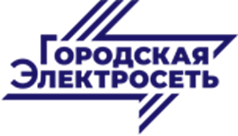 ИЗВЕЩЕНИЕ О ПРОВЕДЕНИИЗАПРОСА КОТИРОВОК В ЭЛЕКТРОННОЙ ФОРМЕ ДЛЯ СУБЪЕКТОВ МАЛОГО И СРЕДНЕГО ПРЕДПРИНИМАТЕЛЬСТВА/ФИЗИЧЕCКИХ ЛИЦ, НЕ ЯВЛЯЮЩИХСЯ ИНДИВИДУАЛЬНЫМИ ПРЕДПРИНИМАТЕЛЯМИ И ПРИМЕНЯЮЩИХ СПЕЦИАЛЬНЫЙ НАЛОГОВЫЙ РЕЖИМ «НАЛОГ НА ПРОФЕССИОНАЛЬНЫЙ ДОХОД»на право заключения договора 
поставки силового оборудования до 1кВ в сбореИзвещение о проведении открытого запроса котировок размещено:в Единой информационной системе: www.zakupki.gov.ruна электронной торговой площадке: www.roseltorg.ruна сайте МУП «Горэлектросеть»: https://muromges.ruДата размещения: 31 мая 2022 года2022СодержаниеРАЗДЕЛ I. ОБЩАЯ ЧАСТЬ	41.	Термины и определения	42.	ОБЩИЕ ПОЛОЖЕНИЯ	62.1.	Предмет закупки	62.2.	Правовая основа закупки	62.3.	Информационное обеспечение закупки	63.	ТРЕБОВАНИЯ К УЧАСТНИКУ, А ТАКЖЕ К ДОКУМЕНТАМ, ПОДТВЕРЖДАЮЩИМ ДАННЫЕ ТРЕБОВАНИЯ	73.1.	Участие в закупке	73.2.	Требования к участнику, а также к документам, подтверждающим данные требования	73.3.	Приоритет товаров российского происхождения, работ, услуг, выполняемых, оказываемых российскими лицами	73.4.	Расходы на участие в закупке	94.	ПОРЯДОК ПРЕДОСТАВЛЕНИЯ РАЗЪЯСНЕНИЙ, ИЗМЕНЕНИЯ ИЗВЕЩЕНИЯ, ПОРЯДОК ОТМЕНЫ ЗАКУПКИ	94.1.	Порядок предоставления разъяснений положений извещения	94.2.	Порядок внесения изменений в извещение	94.3.	Порядок отмены закупки	105.	ТРЕБОВАНИЯ К СОДЕРЖАНИЮ, ФОРМЕ, ОФОРМЛЕНИЮ И СОСТАВУ ЗАЯВКИ НА УЧАСТИЕ В ЗАКУПКЕ	105.1.	Общие требования к заявке, а также к документам, входящим в состав заявки	105.2.	Язык документов, входящих в состав заявки на участие в закупке	105.3.	Валюта заявки на участие в закупке	115.4.	Требования к содержанию документов, входящих в состав заявки на участие в закупке	115.5.	Требования к ценовому предложению	115.6.	Требования к описанию участниками такой закупки поставляемого товара, который является предметом закупки, его функциональных характеристик (потребительских свойств), его количественных и качественных характеристик, требования к описанию участниками такой закупки выполняемой работы, оказываемой услуги, которые являются предметом закупки, их количественных и качественных характеристик	116.	ПОРЯДОК ПОДАЧИ ЗАЯВОК	126.1.	Порядок подачи заявок	126.2.	Обеспечение заявки на участие в закупке	126.3.	Порядок внесения изменений или порядок отзыва заявок	147.	ПОРЯДОК РАССМОТРЕНИЯ, ОЦЕНКИ И СОПОСТАВЛЕНИЯ ЗАЯВОК, ПОДВЕДЕНИЕ ИТОГОВ ЗАКУПКИ	147.1.	Порядок рассмотрения заявок на участие в закупке	147.2.	Порядок оценки и сопоставления заявок на участие в закупке, определения победителя закупки, подведения итогов закупки	158.	ЗАКЛЮЧЕНИЕ ДОГОВОРА	168.1.	Порядок заключения договора	168.2.	Порядок заключения договора с участником, занявшим следующее место, если победитель закупки признан уклонившимся от заключения договора	178.3.	Антидемпинговые меры	178.4.	Обеспечение исполнения договора	178.5.	Последствия уклонения участника от заключения договора, случаи внесения сведений об участнике в реестр недобросовестных поставщиков	19РАЗДЕЛ II. ИНФОРМАЦИОННАЯ КАРТА	19РАЗДЕЛ III. ФОРМЫ ДЛЯ ЗАПОЛНЕНИЯ УЧАСТНИКАМИ ЗАКУПКИ	25Форма 1 ТЕХНИЧЕСКОЕ ПРЕДЛОЖЕНИЕ	25Форма 2 АНКЕТА УЧАСТНИКА ЗАПРОСА КОТИРОВОК	29Форма 3 РЕКОМЕНДУЕМАЯ ФОРМА ЗАПРОСА РАЗЪЯСНЕНИЙ ИЗВЕЩЕНИЯ О ЗАКУПКЕ	30Форма 4 ЦЕНОВОЕ ПРЕДЛОЖЕНИЕ	31РАЗДЕЛ IV. ТЕХНИЧЕСКОЕ ЗАДАНИЕ	32РАЗДЕЛ V. ПРОЕКТ ДОГОВОРА	431. ПРЕДМЕТ ДОГОВОРА	432. СРОКИ И ПОРЯДОК ПОСТАВКИ	433. ЦЕНА И ПОРЯДОК РАСЧЕТОВ	444. ОТВЕТСТВЕННОСТЬ СТОРОН	445. ОБСТОЯТЕЛЬСТВА НЕПРЕОДОЛИМОЙ СИЛЫ (ФОРС-МАЖОР)	456. СРОК ДЕЙСТВИЯ, ИЗМЕНЕНИЕ И ДОСРОЧНОЕ РАСТОРЖЕНИЕ ДОГОВОРА	457. РАЗРЕШЕНИЕ СПОРОВ	459. ЗАКЛЮЧИТЕЛЬНЫЕ ПОЛОЖЕНИЯ	4610. АДРЕСА, РЕКВИЗИТЫ И ПОДПИСИ СТОРОН	47__________________________________	47__________________________________	48__________________________________	59РАЗДЕЛ I. ОБЩАЯ ЧАСТЬТермины и определения	Единая информационная система – официальный сайт Единой информационной системы в сфере закупок товаров, работ, услуг для обеспечения государственных и муниципальных нужд, www.zakupki.gov.ru.Заказчик – организация, указанная в п. 1 раздела II «ИНФОРМАЦИОННАЯ КАРТА» извещения. Закупочная комиссия – коллегиальный орган, созданный заказчиком для принятия решений при проведении конкурентных и неконкурентных закупок, в том числе для определения способа и победителя закупкиЗаявка на участие в закупке (заявка) – комплект документов, содержащий предложение участника закупки о заключении договора, предоставленный согласно требованиям к содержанию, форме, оформлению и составу заявки на участие в закупке, указанным в извещении о закупке и Положении о закупках.Извещение о проведении запроса котировок (извещение о закупке, извещение) – настоящее извещение, содержащее установленные Законом № 223-ФЗ и Положением о закупках сведения о запросе котировок.Запрос котировок в электронной форме (запрос котировок, закупка) – конкурентный способ закупки на электронной торговой площадке, являющийся формой проведения торгов, при которой победителем признается участник закупки, заявка которого соответствует требованиям, установленным извещением о проведении запроса котировок, и содержит наиболее низкую цену договора.Лот – часть закупаемой продукции, явно обособленная в извещении, на которую в рамках закупки подается отдельное предложение.Начальная (максимальная) цена договора – предельно допустимая цена договора, указанная в п. 6 раздела II «ИНФОРМАЦИОННАЯ КАРТА» извещения.Оператор Электронной торговой площадки (оператор ЭТП) – являющееся коммерческой организацией юридическое лицо, созданное в соответствии с законодательством РФ в организационно-правовой форме общества с ограниченной ответственностью или непубличного акционерного общества, в уставном капитале которых доля иностранных граждан, лиц без гражданства, иностранных юридических лиц либо количество голосующих акций, которыми владеют указанные граждане и лица, составляет не более чем двадцать пять процентов, владеющее электронной площадкой, в том числе необходимыми для ее функционирования оборудованием и программно-техническими средствами (далее также – программно-аппаратные средства электронной площадки), и обеспечивающее проведение конкурентных закупок в электронной форме в соответствии с Положением о закупках, в соответствии с правилами, действующими на электронной площадке и соглашением, заключенным между Заказчиком и оператором электронной площадки, с учетом положений Закона № 223-ФЗ о требованиях к закупке в электронной форме, функционированию электронной площадки для целей проведения такой закупки.Положение о закупках – Положение о закупках товаров, работ, услуг МУП «Горэлектросеть", размещенное в установленном порядке в ЕИС.Продукция - товары, работы, услуги, приобретаемые Заказчиком на возмездной основе.Регламент работы ЭТП – документы оператора ЭТП, регламентирующие порядок проведения закупок на ЭТП в соответствии с Законом № 223-ФЗ, определяющие деятельность оператора ЭТП по обеспечению проведения закупок в соответствии с Законом № 223-ФЗ.Субъект МСП – юридические лица и индивидуальные предприниматели, отнесенные в соответствии с условиями, установленными Федеральным законом от 24.07.2007 № 209-ФЗ «О развитии малого и среднего предпринимательства в РФ», к малым предприятиям, в том числе к микропредприятиям, и средним предприятиям.Участник закупки (участник) – любое юридическое лицо или несколько юридических лиц, выступающих на стороне одного участника, независимо от организационно-правовой формы, формы собственности, места нахождения и места происхождения капитала либо любое физическое лицо или несколько физических лиц, выступающих на стороне одного участника, в том числе индивидуальный предприниматель или несколько индивидуальных предпринимателей, выступающих на стороне одного участника.Электронная торговая площадка - сайт в информационно-телекоммуникационной сети «Интернет», на котором проводятся закупки в электронной форме в соответствии с Законом № 223-ФЗ, указанный в п. 2 раздела II «ИНФОРМАЦИОННАЯ КАРТА» извещения.Электронная подпись – информация в электронной форме, которая присоединена к другой информации в электронной форме (подписываемой информации) или иным образом связана с такой информацией и которая используется для определения лица, подписывающего информацию. Термины и определения, касающиеся простой, усиленной электронной подписи, неквалифицированной электронной подписи и квалифицированной электронной подписи, применяются в соответствии с федеральным законодательством об электронной подписи.В настоящем извещении применяются следующие сокращения:ГК РФ – Гражданский кодекс РФ. ЕИС – Единая информационная система в сфере закупок.Закон № 223-ФЗ – Федеральный закон от 18.07.2011 № 223-ФЗ «О закупках товаров, работ, услуг отдельными видами юридических лиц».Закон № 63-ФЗ – Федеральный закон от 06.04.2011 № 63-ФЗ «Об электронной подписи».НДС – налог на добавленную стоимость в соответствии с главой 21 Налогового кодекса РФ.НМЦ, НМЦед – начальная (максимальная) цена, начальная (максимальная) цена единицы продукции.Положение о закупках – Положение о закупках товаров, работ, услуг ПАО «Ростелеком».Постановление Правительства РФ № 1352 – постановление Правительства РФ от 11.12.2014 № 1352 «Об особенностях участия субъектов малого и среднего предпринимательства в закупках товаров, работ, услуг отдельными видами юридических лиц».Постановление Правительства РФ № 925 – постановление Правительства РФ от 16.09.2016 № 925 «О приоритете товаров российского происхождения, работ, услуг, выполняемых, оказываемых российскими лицами, по отношению к товарам, происходящим из иностранного государства, работам, услугам, выполняемым, оказываемым иностранными лицами».Постановление Правительства РФ № 616 – постановление Правительства РФ от 30 апреля 2020 г. N 616 «Об установлении запрета на допуск промышленных товаров, происходящих из иностранных государств, для целей осуществления закупок для государственных и муниципальных нужд, а также промышленных товаров, происходящих из иностранных государств, работ (услуг), выполняемых (оказываемых) иностранными лицами, для целей осуществления закупок для нужд обороны страны и безопасности государства».Постановление Правительства РФ № 878 – постановление Правительства РФ от 10 июля 2019 г. N 878 «О мерах стимулирования производства радиоэлектронной продукции на территории Российской Федерации при осуществлении закупок товаров, работ, услуг для обеспечения государственных и муниципальных нужд, о внесении изменений в постановление Правительства Российской Федерации от 16 сентября 2016 г. N 925 и признании утратившими силу некоторых актов Правительства Российской Федерации».РФ – Российская Федерация или Россия.ЭТП – электронная торговая площадка.ЭП – электронная подпись.ОБЩИЕ ПОЛОЖЕНИЯПредмет закупкиПредмет закупки указан в п. 5 раздела II «ИНФОРМАЦИОННАЯ КАРТА» настоящего извещения. Количество лотов указано в п. 3 раздела II «ИНФОРМАЦИОННАЯ КАРТА» настоящего извещения.Количество поставляемых товаров, объем выполняемых работ, оказываемых услуг,  место и сроки (периоды) поставки товара, выполнения работы, оказания услуг, требования к безопасности, качеству, техническим характеристикам, функциональным характеристикам (потребительским свойствам) товара, работы, услуги, к размерам, упаковке, отгрузке товара, к результатам работы, установленные Заказчиком и предусмотренные техническими регламентами в соответствии с законодательством РФ о техническом регулировании, документами, разрабатываемыми и применяемыми в национальной системе стандартизации, принятыми в соответствии с законодательством РФ о стандартизации, иные требования, связанные с определением соответствия поставляемого товара, выполняемой работы, оказываемой услуги потребностям Заказчика, указаны в разделах IV. «ТЕХНИЧЕСКОЕ ЗАДАНИЕ» и V. «ПРОЕКТ ДОГОВОРА» извещения.Проект договора, который будет заключен по результатам процедуры закупки, представлен в разделе V. «ПРОЕКТ ДОГОВОРА» извещения.Форма, сроки и порядок оплаты товара, работы, услуги определены в разделе V. «ПРОЕКТ ДОГОВОРА» извещения.Правовая основа закупкиНастоящее извещение подготовлено в соответствии с ГК РФ, Законом № 223-ФЗ, Постановлением Правительства РФ № 925, Постановлением Правительства РФ 
№ 1352, другими федеральными законами и иными нормативными правовыми актами РФ, регулирующими вопросы закупочной деятельности Заказчика, а также Положением о закупках.Во всем, что не урегулировано извещением, настоящим извещением, Заказчик и участники руководствуются ГК РФ, Законом № 223-ФЗ, Постановлением Правительства РФ № 925, Постановлением Правительства РФ № 1352 и другими федеральными законами и иными нормативными правовыми актами РФ, прямо относящимися к предмету регулирования настоящей процедуры закупки, а также регламентом ЭТП.Информационное обеспечение закупкиИнформация и документы по данной закупке публикуются в ЕИС, на ЭТП и сайте Заказчика. Официальным источником информации о ходе и результатах закупки (официальной публикацией) является ЕИС.Участники должны самостоятельно отслеживать опубликованные в ЕИС, на ЭТП и сайте Заказчика разъяснения и изменения извещения, информацию о принятых в ходе закупки решениях Заказчика.При осуществлении закупки на ЭТП оператором ЭТП обеспечивается направление участниками запросов о даче разъяснений положений извещения, размещение в ЕИС и на ЭТП таких разъяснений, подача участниками заявок, предоставление членам Закупочной комиссии доступа к указанным заявкам, сопоставление ценовых предложений участников, формирование проектов протоколов, составляемых в соответствии с Законом № 223-ФЗ.Обмен между участником, Заказчиком и оператором ЭТП информацией, связанной с получением аккредитации на ЭТП, проведением закупки, осуществляется на ЭТП в форме электронных документов.Электронные документы участника, Заказчика, оператора ЭТП должны быть подписаны усиленной квалифицированной электронной подписью лица, имеющего право действовать от имени соответственно участника, Заказчика, оператора ЭТП полученной в порядке, установленном в Законе № 63-ФЗ.В течение одного часа с момента размещения в ЕИС извещения об отказе от проведения закупки, изменений, внесенных в извещение, разъяснений положений извещения оператор ЭТП размещает указанную информацию на ЭТП, направляет уведомление об указанных изменениях, разъяснениях всем участникам в электронной форме, подавшим заявки, уведомление об указанных разъяснениях также лицу, направившему запрос о даче разъяснений положений извещения, уведомление об указанных запросах о разъяснении положений заявки по адресам электронной почты, указанным этими частниками при аккредитации на ЭТП или этим лицом при направлении запроса.ТРЕБОВАНИЯ К УЧАСТНИКУ, А ТАКЖЕ К ДОКУМЕНТАМ, ПОДТВЕРЖДАЮЩИМ ДАННЫЕ ТРЕБОВАНИЯ Участие в закупке Участниками закупки могут быть только субъекты малого и среднего предпринимательства/физические лица, не являющиеся индивидуальными предпринимателями и применяющие специальный налоговый режим «Налог на профессиональный доход».Для участия в настоящей процедуре закупки участник должен удовлетворять требованиям, установленным настоящим извещением, подготовить и подать заявку на участие в закупке, соответствующую требованиям настоящего извещения, в порядке, установленном настоящим извещением.Участнику для участия в закупке необходимо получить аккредитацию на ЭТП в порядке, установленном оператором ЭТП и регламентом ЭТП. Требования к участнику, а также к документам, подтверждающим данные требованияУчастник закупки должен соответствовать требованиям, установленным п. 11 раздела II «ИНФОРМАЦИОННАЯ КАРТА», и предоставить в составе заявки подтверждающие документы в соответствии с п. 11 раздела II «ИНФОРМАЦИОННАЯ КАРТА».Полный состав заявки на участие в закупке указан в п. 12 раздела II «ИНФОРМАЦИОННАЯ КАРТА».В случае, если на стороне участника выступают несколько юридических лиц (несколько индивидуальных предпринимателей либо несколько физических лиц), то общим требованиям должны соответствовать все лица, если иное не установлено для отдельных требований. Участник по собственной инициативе также вправе предоставить в составе заявки иные (дополнительные) документы, которые могут быть сопровождены комментариями, разъясняющими цель предоставления таких документов в составе заявки. Такие дополнительные документы не должны быть предоставлены вместо тех документов, которые прямо указаны в настоящем извещении.Приоритет товаров российского происхождения, работ, услуг, выполняемых, оказываемых российскими лицамиПри проведении настоящей процедуры закупки устанавливается приоритет товаров российского происхождения, работ, услуг, выполняемых, оказываемых российскими лицами, по отношению к товарам, происходящим из иностранного государства, работам, услугам, выполняемым, оказываемым иностранными лицами (далее – Приоритет), в порядке, предусмотренном Постановлением Правительства РФ № 925. В соответствии с п. 8 Постановления Правительства РФ № 925 приоритет устанавливается с учетом положений Генерального соглашения по тарифам и торговле 1994 года и Договора о Евразийском экономическом союзе от 29.05.2014.При проведении настоящей процедуры закупки оценка и сопоставление заявок на участие в закупке, которые содержат предложения о поставке товаров российского происхождения, выполнении работ, оказании услуг российскими лицами, по стоимостным критериям оценки производятся по предложенной в указанных заявках цене договора, сниженной на 15%, при этом договор заключается по цене договора, предложенной участником в заявке на участие в закупке.При осуществлении закупок радиоэлектронной продукции оценка и сопоставление заявок на участие в закупке, которые содержат предложения о поставке радиоэлектронной продукции, включенной в Единый реестр российской радиоэлектронной продукции, по стоимостным критериям оценки производятся по предложенной в указанных заявках цене договора, сниженной на 30%, при этом договор заключается по цене договора, предложенной участником в заявке на участие в закупке.Общие условия предоставления приоритета:а) участники в Форме 1 раздела III «ФОРМЫ ДЛЯ ЗАПОЛНЕНИЯ УЧАСТНИКАМИ ЗАКУПКИ» указывают (декларируют) наименования страны происхождения поставляемых товаров; б) предоставление участником закупки недостоверных сведений о стране происхождения товара, указанного в заявке на участие в закупке, является основанием для отстранения от участия в закупке в любой момент до заключения договора (договоров). Участник закупки, с которым заключен договор (договоры) по итогам закупки, несет ответственность в соответствии с заключенным договором (договорами), а также такому участнику закупки не возвращается обеспечение исполнения договора (договоров), если извещением о закупке предусмотрено предоставление обеспечения исполнения договора (договоров);в) сведения о начальной (максимальной) цене единицы каждого товара, работы, услуги, являющихся предметом закупки указаны в п. 6 раздела II «ИНФОРМАЦИОННАЯ КАРТА» извещения;г) отсутствие в заявке на участие в закупке указания (декларирования) страны происхождения поставляемого товара не является основанием для отклонения заявки участника закупки, такая заявка рассматривается как содержащая предложение о поставке иностранных товаров;д) для целей установления соотношения цены предлагаемых к поставке товаров российского и иностранного происхождения, цены выполнения работ, оказания услуг российскими и иностранными лицами в случаях, когда содержится предложение о поставке товаров российского и иностранного происхождения, выполнении работ, оказании услуг российскими и иностранными лицами, при этом стоимость товаров российского происхождения, стоимость работ, услуг, выполняемых, оказываемых российскими лицами, составляет менее 50 процентов стоимости всех предложенных таким участником товаров, работ, услуг, цена единицы каждого товара, работы, услуги определяется как произведение начальной (максимальной) цены единицы товара, работы, услуги, указанной в извещении о закупке в соответствии с подпунктом «в» настоящего пункта, на коэффициент изменения начальной (максимальной) цены договора по результатам проведения закупки, определяемый как результат деления цены договора, по которой заключается договор, на начальную (максимальную) цену договора;е) отнесение участника закупки к российским или иностранным лицам производится на основании представленной в составе заявки анкеты участника, заполненной по Форме 2 раздела III «ФОРМЫ ДЛЯ ЗАПОЛНЕНИЯ УЧАСТНИКАМИ ЗАКУПКИ»;ж) в договоре (договорах), заключенном по результатам закупки, указывается страна происхождения поставляемого товара на основании сведений, содержащихся в заявке на участие в закупке, представленной участником закупки, с которым заключается договор (договоры);з) если победитель закупки признан уклонившимся от заключения договора, то договор заключается с участником, который предложил такие же, как и победитель закупки, условия исполнения договора или предложение которого содержит лучшие условия исполнения договора, следующие после условий, предложенных победителем закупки, который признан уклонившемся от заключения договора;и) при исполнении договора (договоров), заключенного с участником закупки, которому предоставлен приоритет в соответствии с настоящим пунктом, не допускается замена страны происхождения товаров, за исключением случая, когда в результате такой замены вместо иностранных товаров поставляются российские товары, при этом качество, технические и функциональные характеристики (потребительские свойства) таких товаров не должны уступать качеству и соответствующим техническим и функциональным характеристикам товаров, указанных в договоре (договорах).Приоритет не предоставляется в случаях, если:а) закупка признана несостоявшейся и договор заключается с единственным участником закупки;б) в заявке на участие в закупке не содержится предложений о поставке товаров российского происхождения, выполнении работ, оказании услуг российскими лицами;в) в заявке на участие в закупке не содержится предложений о поставке товаров иностранного происхождения, выполнении работ, оказании услуг иностранными лицами;г) в заявке на участие в закупке содержится предложение о поставке товаров российского и иностранного происхождения, выполнении работ, оказании услуг российскими и иностранными лицами, при этом стоимость товаров российского происхождения, стоимость работ, услуг, выполняемых, оказываемых российскими лицами, составляет менее 50 процентов стоимости всех предложенных таким участником товаров, работ, услуг.Расходы на участие в закупке Участник несет все прямые и косвенные расходы, связанные с участием в настоящем закупке, в том числе расходы, связанные с подготовкой и предоставлением заявки на участие в закупке, а Заказчик не имеет обязательств в связи с такими расходами за исключением случаев, прямо предусмотренных законодательством РФ.Участник не вправе требовать возмещения убытков (реального ущерба и упущенной выгоды), причинённых в ходе подготовки к настоящей процедуре закупки, в ходе проведения настоящей процедуры закупки, заключения договора и (или) в связи с отказом заказчика от проведения настоящей процедуры закупки.ПОРЯДОК ПРЕДОСТАВЛЕНИЯ РАЗЪЯСНЕНИЙ, ИЗМЕНЕНИЯ ИЗВЕЩЕНИЯ, ПОРЯДОК ОТМЕНЫ ЗАКУПКИПорядок предоставления разъяснений положений извещения С даты официальной публикации извещения о закупке в ЕИС и на ЭТП извещение находится в открытом доступе, на ЭТП предоставляется согласно правилам данной ЭТП. Любой участник, получивший аккредитацию на ЭТП, вправе направить в порядке, предусмотренном регламентом ЭТП, запрос о даче разъяснений положений извещения. Дата начала и дата и время окончания срока предоставления участникам закупки разъяснений положений извещения указаны в п. 16 раздела II «ИНФОРМАЦИОННАЯ КАРТА» извещения.Запрос о даче разъяснений положений извещения направляется по Форме 3 раздела III «ФОРМЫ ДЛЯ ЗАПОЛНЕНИЯ УЧАСТНИКАМИ ЗАКУПКИ». В течение 3 рабочих дней с даты поступления запроса о даче разъяснений положений извещения Заказчик осуществляет разъяснение положений извещения и размещает их в ЕИС и на ЭТП с указанием предмета запроса, но без указания участника, от которого поступил запрос. При этом Заказчик вправе не осуществлять такое разъяснение в случае, если указанный запрос поступил позднее чем за 3 (три) рабочих дня до даты окончания срока подачи заявок на участие в закупке.Заказчик не несет ответственности в случае, если участник не ознакомился с разъяснениями положений извещения, которые были размещены в ЕИС и на ЭТП в порядке, установленном в п. 4.1.5 настоящего раздела извещения.Разъяснения положений извещения не должны изменять предмет закупки и существенные условия проекта договора.Участник закупки вправе ссылаться только на информацию, полученную от Заказчика в порядке, предусмотренном настоящим разделом извещения. Участник не вправе ссылаться на устную информацию, полученную от Заказчика.Порядок внесения изменений в извещение Заказчик вправе принять решение о внесении изменений в извещение не позднее даты окончания срока подачи заявок на участие в закупке, разместив соответствующие изменения в ЕИС и на ЭТП. Изменения в извещение размещаются в ЕИС и на ЭТП не позднее чем в течение 3 (трех) дней со дня принятия решения о внесении указанных изменений в извещение.В случае внесения изменений в извещение срок подачи заявок на участие в закупке должен быть продлен таким образом, чтобы с даты размещения в ЕИС и на ЭТП указанных изменений до даты окончания срока подачи заявок на участие в закупке оставалось не менее половины срока подачи заявок на участие в такой закупке, установленного в Положении о закупках для данного способа закупки. При этом изменение предмета закупки не допускается.Любое изменение, внесенное в извещение, является неотъемлемой частью извещения.Порядок отмены закупкиЗаказчик вправе отменить закупку, в том числе по одному и более предмету закупки (лоту) до наступления даты и времени окончания срока подачи заявок на участие в закупке. Решение об отмене закупки размещается в ЕИС и на ЭТП в день принятия этого решения.По истечении срока отмены закупки, определенного в п. 4.3.1 настоящего раздела извещения, и до заключения договора по итогам процедуры закупки Заказчик вправе отменить закупку только в случае возникновения обстоятельств непреодолимой силы, то есть чрезвычайных и непредотвратимых при данных условиях обстоятельств в соответствии с гражданским законодательством РФ.ТРЕБОВАНИЯ К СОДЕРЖАНИЮ, ФОРМЕ, ОФОРМЛЕНИЮ И СОСТАВУ ЗАЯВКИ НА УЧАСТИЕ В ЗАКУПКЕОбщие требования к заявке, а также к документам, входящим в состав заявки Все документы (формы, заполненные в соответствии с требованиями извещения, а также иные сведения и документы, предусмотренные извещением, оформленные в соответствии с требованиями извещения), входящие в состав заявки на участие в закупке должны быть предоставлены участником закупки через ЭТП в доступном для прочтения формате, в соответствии с требованиями извещения (PDF, Word, Excel и т.д.), «один файл – один документ». Все файлы заявки на участие в закупке, размещенные участником закупки на ЭТП, должны иметь наименование либо комментарий, позволяющие идентифицировать содержание данного файла заявки на участие в закупке, с указанием наименования документа, представленного данным файлом. При этом размещать на ЭТП документы необходимо после того, как они будут оформлены в соответствии с инструкциями, приведенными в извещении. Допускается размещение на ЭТП документов в виде файлов, сохраненных в архивах в формате ZIP или RAR, при этом предоставление архивов, разделенных на несколько частей, открытие каждой из которых по отдельности невозможно, не допускается. В случае невозможности прочтения (открытия) информации, содержащейся на носителе информации, по причинам представления информации в иных форматах или с наличием системы защиты доступа, считается, что данная информации не представлена. Применение в электронных документах скрытых листов, столбцов, строк, текста и иных не читаемых фрагментов не допускается. Закупочной комиссией будет рассматриваться только информация, содержащаяся в заявке, которая отображается по умолчанию непосредственно при открытии электронного документа (т.е. не требует открытия других листов (неактивных или скрытых в формате MS Excel), скрытых столбцов и строк, изменения цвета текста на любой другой, обеспечивающий его читаемость и т.п.).Цена заявки и иные условия закупки, указанные участниками в электронных формах на ЭТП, имеют преимущество перед сведениями, указанными в загруженных на ЭТП электронных документах.Язык документов, входящих в состав заявки на участие в закупкеЗаявка на участие в закупке, а также все документы, входящие в состав заявки на участие в закупке, должны быть составлена на русском языке.Если заявка и/или какой-либо другой документ, входящий в состав заявки, составлен не на русском языке, к заявке должны быть приложены их надлежащим образом заверенные переводы на русский язык. Если участник является иностранным юридическим лицом или индивидуальным предпринимателем, то документы, составленные на иностранном языке, должны содержать апостиль (или сведения об их легализации), а также нотариально заверенный перевод на русский язык. Вся переписка, связанная с проведением закупки, ведется на русском языке, если иное не предусмотрено настоящим извещением. В случае если для участия в закупке иностранному лицу потребуется извещение на иностранном языке, перевод на иностранный язык такое лицо осуществляет самостоятельно за свой счет.Наличие противоречий между оригиналом и переводом, которые изменяют смысл оригинала, расценивается Закупочной комиссией как несоответствие заявки требованиям, установленным извещением.Валюта заявки на участие в закупкеВсе суммы денежных средств в заявке на участие в закупке должны быть выражены в валюте, установленной в п. 10 раздела II «ИНФОРМАЦИОННАЯ КАРТА» извещения. Выражение денежных сумм в иной валюте расценивается Закупочной комиссией как несоответствие заявки требованиям, установленным извещением.Требования к содержанию документов, входящих в состав заявки на участие в закупкеЗаявка на участие в закупке должна содержать информацию и документы, предусмотренные п. 12 раздела II «ИНФОРМАЦИОННАЯ КАРТА» извещения. В случае неполного представления информации и документов, указанных в п. 5.4.1 настоящего раздела извещения, участник не допускается Закупочной комиссией к участию в закупке.Представление заявки на участие в закупке с отклонением от формы, установленной настоящим извещением, а также внесение изменений в проект договора, в том числе путем направления в составе заявки листа разногласий к проекту договора, расценивается Закупочной комиссией как несоответствие заявки на участие в закупке требованиям, установленным извещением.Требования к ценовому предложениюЦеновое предложение участника подается по Форме 4 «ЦЕНОВОЕ ПРЕДЛОЖЕНИЕ».Цена договора, предлагаемая участником, не может превышать НМЦ договора, указанную в п. 6 раздела II «ИНФОРМАЦИОННАЯ КАРТА» извещения. Цена единицы товара, работы, услуги, предлагаемая участником, не может превышать НМЦ единицы товара, работы, услуги, указанную в п. 6 раздела II «ИНФОРМАЦИОННАЯ КАРТА» извещения. В случае если цена договора/цена единицы товара, работы, услуги, указанная в заявке и предлагаемая участником, превышает НМЦ договора/ НМЦед., соответствующий участник не допускается к участию в процедуре закупки на основании несоответствия его заявки требованиям, установленным извещением.Цена, предложенная участником в заявке, и цена, указанная участником на ЭТП (с помощью функционала ЭТП), должны совпадать. В случае наличия разночтений между информацией, указанной в заявке, и информацией, указанной в поле ЭТП (с помощью функционала ЭТП), преимущество имеет информация, указанная на ЭТП.Требования к описанию участниками такой закупки поставляемого товара, который является предметом закупки, его функциональных характеристик (потребительских свойств), его количественных и качественных характеристик, требования к описанию участниками такой закупки выполняемой работы, оказываемой услуги, которые являются предметом закупки, их количественных и качественных характеристикОписание участниками поставляемого товара, который является предметом закупки, его функциональных характеристик (потребительских свойств), его количественных и качественных характеристик, требования к описанию участниками такой закупки выполняемой работы, оказываемой услуги, которые являются предметом закупки, их количественных и качественных характеристик, осуществляется в соответствии с Формой 1 раздела III «ФОРМЫ ДЛЯ ЗАПОЛНЕНИЯ УЧАСТНИКАМИ ЗАКУПКИ».При исполнении договора по согласованию с Заказчиком допускается поставка товара, выполнение работы или оказание услуги, качество, технические и функциональные характеристики (потребительские свойства) которых являются улучшенными по сравнению с качеством и соответствующими техническими и функциональными характеристиками, указанными в заявке победителя/единственного участника.ПОРЯДОК ПОДАЧИ ЗАЯВОКПорядок подачи заявок Для участия в закупке участник должен подать заявку на участие в закупке с использованием функционала ЭТП и в соответствии с регламентом ЭТП.Документы и сведения, размещаемые участником закупки на ЭТП, подписываются ЭП лица, имеющего право действовать от имени участника закупки.Подача участником заявки на участие в закупке подтверждает, что участником приняты в полном объёме и безоговорочно все условия извещения.Заявка на участие в закупке должна содержать сведения и документы, указанные в п. 12 раздела II «ИНФОРМАЦИОННАЯ КАРТА».В отношении каждого лота участник закупки вправе подать только одну заявку на участие в закупке.Датой начала срока подачи заявок на участие в закупке является дата размещения извещения в ЕИС и на ЭТП. В случае возникновения при ведении ЕИС федеральным органом исполнительной власти, уполномоченным на ведение такой системы, технических или иных неполадок, блокирующих доступ к ЕИС более 1 (одного) рабочего дня, информация, подлежащая размещению в ЕИС, размещается на сайте Заказчика - с последующим ее размещением в ЕИС в течение 1 рабочего дня со дня устранения технических или иных неполадок, блокирующих доступ к ЕИС, и считается размещенной в установленном порядке.Прием заявок на участие в закупке прекращается с наступлением срока окончания подачи заявок на участие в закупке, указанного в п. 13 раздела II «ИНФОРМАЦИОННАЯ  КАРТА» извещения. С помощью программных и технических средств ЭТП обеспечивается отсутствие возможности подать заявку на ЭТП после установленного окончания срока подачи заявок. Заявка на участие в закупке, поступившая после истечения срока подачи заявок, не рассматривается.В случае, если по окончании срока подачи заявок подана только одна заявка или не подано ни одной заявки, процедура закупки признается несостоявшейся.Обеспечение заявки на участие в закупкеВ случае, если начальная (максимальная) цена договора превышает 5 миллионов рублей, Заказчик вправе установить в извещении требование к обеспечению заявок на участие в закупке. Размер обеспечения заявок не может превышать 2 (два) процента начальной (максимальной) цены договора (цены лота).В случае, если п. 8 раздела II «ИНФОРМАЦИОННАЯ КАРТА» извещения установлено требование о предоставлении обеспечения заявки на участие в закупке, участник должен предоставить обеспечение заявки в размере и валюте согласно требованиям, установленным в п. 8 раздела II «ИНФОРМАЦИОННАЯ КАРТА» извещения.Обеспечение заявки должно быть предоставлено участником не позднее даты и времени окончания срока подачи заявок на участие в закупке путем внесения денежных средств или путем предоставления банковской гарантии. Выбор способа обеспечения заявки осуществляется участником. Денежные средства, предназначенные для обеспечения заявки, вносятся участником на специальный счет, открытый им в банке, включенном в перечень, определенный Правительством РФ в соответствии с Федеральным законом от 5 апреля 2013 года N 44-ФЗ (далее – специальный банковский счет).В течение одного часа с момента окончания срока подачи заявок на участие в процедуре закупки оператор ЭТП направляет в банк информацию об участнике и размере денежных средств, необходимом для обеспечения заявки. Банк в течение одного часа с момента получения указанной информации осуществляет блокирование при наличии на специальном банковском счете участника незаблокированных денежных средств в размере обеспечения указанной заявки и информирует оператора ЭТП. Блокирование денежных средств не осуществляется в случае отсутствия на специальном банковском счете участника денежных средств в размере для обеспечения указанной заявки либо в случае приостановления операций по такому счету в соответствии с законодательством РФ, о чем оператор ЭТП информируется в течение одного часа. В случае, если блокирование денежных средств не может быть осуществлено по основаниям, предусмотренным действующим законодательством РФ, оператор ЭТП обязан вернуть указанную заявку подавшему ее участнику в течение одного часа с момента получения соответствующей информации от банка.Участник вправе распоряжаться денежными средствами, которые находятся на специальном банковском счете и в отношении которых не осуществлено блокирование в соответствии с пунктом 6.2.5 настоящего раздела извещения.В случае предоставления обеспечения заявки путем направления банковской гарантии, банковская гарантия должна быть выдана любым из банков, осуществляющих банковскую деятельность на территории РФ на основании лицензии Банка России. Для целей определения терминов в настоящем пункте извещения под следующими терминами понимается:Гарант – банк, иное кредитное учреждение или страховая организация, выдающее банковскую гарантию;Принципал –участник;Бенефициар – Заказчик.В банковской гарантии должны содержаться условия, позволяющие надлежащим образом определить заявку, в обеспечение которой она выдана, а также следующие условия: 1) Указание наименования Принципала и Бенефициара по такой банковской гарантии;2) Сумма банковской гарантии, соответствующую размеру обеспечения заявки, указанному в извещении и подлежащую уплате Гарантом Бенефициару;3) Обязанность Гаранта уплатить Бенефициару по письменному требованию последнего сумму банковской гарантии в случае уклонения или отказа Принципала от заключения договора по итогам закупки либо в случае не предоставления или предоставления с нарушением условий, до заключения договора Заказчику обеспечения исполнения договора (в случае, если извещением установлены требования обеспечения исполнения договора и срок его предоставления до заключения договора);4) Банковская гарантия должна быть безотзывной;5) Обязанность Гаранта уплатить Бенефициару неустойку в размере 0,1 процента денежной суммы, подлежащей уплате, за каждый календарный день просрочки, начиная с календарного дня, следующего за днем истечения установленного Гарантией срока оплаты требования, по день фактического поступления денежных средств на счет Бенефициара в оплату требования по Гарантии;6) Условие, согласно которому исполнением обязательств Гаранта по банковской гарантии является фактическое поступление денежных сумм на счет Бенефициара;7) Срок действия банковской гарантии должен быть не менее 90 (Девяносто) календарных дней со дня, следующего за установленной датой открытия доступа к заявкам, которая указана в извещении;8) требование Бенефициара должно быть исполнено Гарантом при условии предоставления письменного требования о выплате банковской гарантии с указанием на то, в чем именно заключается нарушение Принципалом обязательства перед Бенефициаром, в обеспечение которого выдана гарантия. Предоставляемая Банковская гарантия оформляется в соответствии с Приложением № 1 к извещению.Запрещается включение в условия банковской гарантии требования о представлении Бенефициаром Гаранту судебных актов, подтверждающих неисполнение Принципалом обязательств, обеспечиваемых банковской гарантией.Предоставление в составе заявки на участие в закупке банковской гарантии, несоответствующей требованиям законодательства РФ и требованиям, содержащимся в настоящем извещении, является основанием для отклонения заявки участника.Денежные средства, внесенные на специальный банковский счет в качестве обеспечения заявок на участие в закупке, перечисляются ЭТП на счет Заказчика, указанный в п. 8 раздела II «ИНФОРМАЦИОННАЯ КАРТА» извещения, а с Гаранта, предоставившего банковскую гарантию, осуществляется взыскание по такой банковской гарантии, в случае уклонения участника от заключения договора согласно п. 8.5.1 раздела I «ОБЩАЯ ЧАСТЬ» извещения, в том числе непредоставления или предоставления с нарушением условий, установленных извещением, до заключения договора Заказчику обеспечения исполнения договора (если в извещении о закупке установлено требование об обеспечении исполнения договора), или отказа участника такой закупки заключить договор.Денежные средства, внесенные участником в качестве обеспечения заявки на участие в закупке на специальный банковский счет, возвращаются: всем участникам закупки, за исключением участника закупки, заявке которого присвоен первый номер, в срок не более 7 (семи) рабочих дней от даты подписания протокола, составленного по результатам закупки;участнику закупки, заявке которого присвоен первый номер, в течение 7 (семи) рабочих дней от даты заключения договора либо от даты принятия Заказчиком в порядке, установленном Положением о закупках, решения о том, что договор по результатам закупки не заключается.Возврат Заказчиком банковской гарантии в случаях, указанных в п. 6.2.12 настоящего раздела извещения, лицу или Гаранту, предоставившим банковскую гарантию, не осуществляется, взыскание по ней не производится.Порядок внесения изменений или порядок отзыва заявок Участник, подавший заявку, вправе изменить или отозвать заявку до истечения срока подачи заявок на участие в процедуре закупки путем направления уведомления об отзыве или о внесения изменений в заявку оператору ЭТП в порядке, установленном регламентом ЭТП.Уведомление о внесении изменений или уведомление об отзыве заявки является действительным, если соответствующее уведомление получено оператором ЭТП до истечения даты и времени окончания срока подачи заявок на участие в процедуре закупки.Заявка на участие в закупке является измененной или отозванной, если изменение осуществлено или уведомление об отзыве заявки получено Оператором ЭТП до истечения срока подачи заявок. ПОРЯДОК РАССМОТРЕНИЯ, ОЦЕНКИ И СОПОСТАВЛЕНИЯ ЗАЯВОК, ПОДВЕДЕНИЕ ИТОГОВ ЗАКУПКИПорядок рассмотрения заявок на участие в закупкеЗакупочная комиссия в срок, указанный в п. 15 раздела II «ИНФОРМАЦИОННАЯ КАРТА» извещения, осуществляет рассмотрение заявок, поданных участниками, на соответствие требованиям настоящего извещения, в том числе:1) соответствие заявки требованиям извещения по существу по своему составу, содержанию и оформлению;2) соответствие участника закупки и заявленных участником закупки субподрядчиков (соисполнителей), изготовителей установленным требованиям (в случае установления требований);3) соответствие предлагаемой участником закупки Продукции установленным требованиям;4) соответствие предлагаемых участником закупки договорных условий (в том числе, не превышение цены заявки объявленной НМЦ, НМЦед) установленным требованиям;5) предоставление участником закупки обеспечения заявки (если требовалось).В ходе рассмотрения заявок на участие в закупке Закупочная комиссия вправе проверять соответствие предоставленных участником закупки сведений действительности, в том числе путем направления запросов в государственные органы, лицам, указанным в заявке.По результатам анализа заявок и проверки информации об участниках закупки, Закупочная комиссия в отношении каждого участника закупки принимает решение о допуске к дальнейшему участию в закупке, либо об отказе в допуске. Основаниями для отказа в допуске являются:несоответствие заявки на участие в закупке по составу (за исключением случаев непредставления документов и (или) сведений, необходимых исключительно для целей оценки и сопоставления заявок, если это было предусмотрено извещением), содержанию и оформлению, в том числе представленного технического предложения;несоответствие участника закупки требованиям извещения;несоответствие субподрядчиков (соисполнителей), изготовителей (если требования к ним были установлены) требованиям извещения;несоответствие продукции, указанной в заявке на участие в закупке, требованиям извещения;несоответствие договорных условий, указанных в заявке на участие в закупке, требованиям извещения, в том числе:наличие в такой заявке предложения о цене договора, превышающей НМЦ договора, единицы продукции, превышающей НМЦед.; наличие предложения, ухудшающего условия по срокам поставки товара, выполнения работ или оказания услуг;несоответствие размера, формы, условий или порядка предоставления обеспечения заявки (если требовалось).При выявлении недостоверных сведений в представленной участником закупки заявке на участие в закупке, Заказчик вправе отклонить заявку такого участника закупки на любой стадии (на любом этапе) проведения закупки до заключения договора. Решения Закупочной комиссии о допуске к дальнейшему участию в закупке, либо об отказе в допуске отражается в протоколе заседания Закупочной комиссии. В случае, если по окончании срока подачи заявок не подано ни одной заявки на участие в закупке или по итогам рассмотрения заявок принято решение об отказе в допуске всем участникам закупки, подавшим заявки, или о допуске только одного участника закупки к участию в закупке, в протоколе отражается информация о признании закупки несостоявшейся. Порядок оценки и сопоставления заявок на участие в закупке, определения победителя закупки, подведения итогов закупкиУчастники, признанные соответствующими требованиям извещения, подавшие заявки, соответствующие требованиям извещения, допускаются к оценке и сопоставлению заявок. Участники, которым было отказано в допуске к дальнейшему участию в закупке, в оценке и сопоставлении заявок не участвуют.Оценка и сопоставление заявок осуществляется по ценовому критерию. Критерием оценки котировочных заявок является цена товаров, работ, услуг без учета систем налогообложения участников закупки. Победителем признается участник, который предложил наиболее низкую цену договора.Заявке, которая содержит наиболее низкую цену договора, присваивается первый номер. Присвоение последующих номеров осуществляется Закупочной комиссией по мере увеличения цены договора, предложенной в заявках на участие в закупке, относительно самой низкой цены договора. В случае, если в нескольких заявках на участие в процедуре закупки содержатся одинаковые цены договора, меньший номер присваивается заявке, которая поступила ранее других заявок на участие в закупке, содержащих такие же условия. В случае, если в поданную участником заявку были внесены изменения, то датой подачи заявки считается день внесения в нее последних изменений.Результаты оценки и сопоставления заявок, подведения итогов закупки оформляются итоговым протоколом. Заказчик обеспечивает размещение протоколов в ЕИС и на ЭТП не позднее, чем через 3 (три) дня после подписания таких протоколов.ЗАКЛЮЧЕНИЕ ДОГОВОРАПорядок заключения договораУсловия заключаемого договора определяются путем включения в проект договора, приведенный в разделе V «ПРОЕКТ ДОГОВОРА», условий исполнения договора, предложенных в заявке на участие в закупке лицом, с которым заключается договор.Договор заключается на ЭТП в электронной форме. Порядок заключения договора определяется регламентом работы ЭТП.Договор заключается не ранее чем через 10 (десять) дней и не позднее чем через 20 (двадцать) дней с даты размещения в ЕИС итогового протокола.Сроки, указанные в п. 8.1.3 настоящего раздела, могут быть увеличены в следующих случаях:если в соответствии с законодательством РФ для заключения договора необходимо его одобрение органом управления Заказчика; если действия (бездействие) Заказчика, Закупочной комиссии, оператора ЭТП при осуществлении закупки обжалуются в антимонопольном органе либо в судебном порядке.В случае продления срока заключения договора в соответствии с п. 8.1.4 настоящего раздела, договор заключается не позднее чем через 5 (пять) дней с даты соответствующего одобрения органа управления или с даты вынесения решения антимонопольного органа.Если подписание договора затягивается (по сравнению с плановой датой заключения договора), вследствие рассмотрения жалобы в антимонопольном органе, сроки исполнения обязательств по договору могут продлеваться на количество дней задержки сверх нормативного срока заключения договора.По результатам проведенной процедуры закупки Заказчик размещает на ЭТП проект договора, в течение 2-х рабочих дней со дня размещения в ЕИС итогового протокола, не подписанный со стороны Заказчика.   Участник, с которым заключается договор, в течение 3 (трех) рабочих дней после размещения Заказчиком на ЭТП проекта договора, размещает на ЭТП договор, подписанный ЭП уполномоченного лица такого участника.  Участник, с которым заключается договор, обязан разместить на ЭТП вместе договором следующие документы:Копию решения о согласии на совершение крупной сделки или о последующем одобрении этой сделки, если требование о наличии указанного решения установлено законодательством РФ и для участника закупки заключение по результатам закупки договора либо предоставление обеспечения заявки на участие в закупке (если требование об обеспечении заявок установлено в извещении), обеспечения исполнения договора (если требование об обеспечении исполнения договора установлено в извещении) является крупной сделкой.  Обеспечение исполнения договора в размере и по форме, предусмотренными п. 9 раздела II «ИНФОРМАЦИОННАЯ КАРТА» извещения, в случае если п. 9 раздела II «ИНФОРМАЦИОННАЯ КАРТА» извещения установлено требование о предоставлении обеспечения исполнения договора. В случае если п. 9 раздела II «ИНФОРМАЦИОННАЯ КАРТА» извещения предусмотрено требование о предоставлении обеспечения заказа на поставку товаров, выполнение работ, оказание услуг, такое обеспечение предоставляется перед подписанием соответствующего заказа в порядке и в сроки, предусмотренные договором, заключаемого по результатам закупки.В исключительных случаях, когда условия проекта договора, направленного Заказчиком, содержат несоответствия условиям настоящего извещения или заявки участника, с которым заключается договор (с учетом преддоговорных переговоров, если проводились), или содержат орфографические и/или арифметические ошибки, некорректные ссылки на пункты/разделы договора, участник вправе отсрочить подписание договора и разместить на ЭТП протокол разногласий, подписанный ЭП уполномоченного лица участника, а также проект договора в формате документа Microsoft Word с внесёнными корректировками (в режиме «Исправления» либо ином режиме, позволяющем увидеть внесённые изменения). Протокол разногласий может быть направлен участником только в случаях, указанных в настоящем пункте. При этом участник указывает в протоколе разногласий замечания к положениям проекта договора, не соответствующим настоящему извещению, условиям заявки с указанием соответствующих положений (пунктов) данных документов.В течение 3 (трех) рабочих дней с даты размещения участником на ЭТП протокола разногласий, Заказчик рассматривает протокол разногласий и размещает на ЭТП скорректированный с учетом замечаний участника проект договора либо размещает на ЭТП проект договора без изменений с указанием в отдельном документе причин отказа учесть полностью или частично замечания участника. В течение 3 (трех) рабочих дней с даты размещения Заказчиком на ЭТП скорректированного проекта договора или документа, содержащего причины отказа учесть полностью или частично содержащиеся в протоколе разногласий замечания участника, участник размещает на ЭТП договор, подписанный ЭП уполномоченного лица участника, а также документы, предусмотренные п. 8.1.9 настоящего раздела.В течение 3 (трех) рабочих дней с даты размещения на ЭТП участником подписанного проекта договора и документов, предусмотренных п. 8.1.9 настоящего раздела, Заказчик на ЭТП подписывает договор ЭП уполномоченного лица Заказчика. С этого момента договор считается заключенным.  Порядок заключения договора с участником, занявшим следующее место, если победитель закупки признан уклонившимся от заключения договораВ течение 5 (пяти) рабочих дней с даты признания победителя закупки уклонившимся от заключения договора Заказчик вправе направить проект договор на подписание участнику, занявшему следующее место. Такой участник признается победителем закупки, при этом условия заключаемого договора определяются путем включения в проект договора, приведенный в разделе V «ПРОЕКТ ДОГОВОРА» извещения, условий исполнения договора, предложенных в заявке на участие в закупке таким участником.Дальнейший порядок заключения договора аналогичен порядку, предусмотренному п. 8.1.7 – п. 8.1.13 настоящего извещения.Последствия уклонения такого участника от заключения договора приведены в п. 8.5 настоящего извещения. Антидемпинговые меры В случае если цена договора/цена за единицу продукции, предложенная участником в заявке, ниже НМЦ договора/НМЦед. на размер, указанный в п. 17 раздела II «ИНФОРМАЦИОННАЯ КАРТА» извещения (далее – демпинговая цена), то Заказчик применяет антидемпинговые меры, предусмотренные п. 17 раздела II «ИНФОРМАЦИОННАЯ КАРТА» извещения.Обеспечение исполнения договораВ случае, если п. 9 раздела II «ИНФОРМАЦИОННАЯ КАРТА» извещения установлено требование о предоставлении обеспечения исполнения договора, участник должен предоставить обеспечение исполнения договора в размере и валюте согласно требованиям, установленным в п. 9 раздела II «ИНФОРМАЦИОННАЯ КАРТА» извещения. Размер обеспечения исполнения договора не может превышать 5 (пять) процентов от цены договора, если договором не предусмотрена выплата аванса; в размере аванса, если договором предусмотрена выплата аванса.Обеспечение исполнения договора должно быть предоставлено участником до подписания договора в соответствии с п. 8.1.9 раздела I «ОБЩАЯ ЧАСТЬ» извещения путем внесения денежных средств или путем предоставления банковской гарантии. Выбор способа обеспечения заявки осуществляется участником. В случае если п. 9 раздела II «ИНФОРМАЦИОННАЯ КАРТА» извещения предусмотрено требование о предоставлении обеспечения исполнения заказа/заявки (далее - заказа) на поставку товаров, выполнение работ, оказание услуг по договору, заключаемому по результатам закупки, такое обеспечение предоставляется в рамках подписания соответствующего заказа в порядке, размере и в сроки, предусмотренные таким договором.В случае предоставления обеспечения исполнения договора путем перечисления денежных средств, участник перечисляет денежные средства по реквизитам, указанным в п. 9 раздела II «ИНФОРМАЦИОННАЯ КАРТА» извещения. Факт внесения денежных средств должен быть подтвержден платежным поручением, подтверждающим перечисление денежных средств в качестве обеспечения исполнения договора, или копией такого поручения, которое должно быть приложено к договору.В случае если участником предоставлены документы, подтверждающие внесение денежных средств в качестве обеспечения исполнения договора, но до истечения срока, указанного в п. 8.4.2 – п. 8.4.3 настоящего раздела извещения, денежные средства не поступили на счет, который указан в п. 9 раздела II «ИНФОРМАЦИОННАЯ КАРТА» извещения, участник признается уклонившимся от заключения договора. В случае предоставления обеспечения исполнения договора путем направления банковской гарантии, банковская гарантия должна быть выдана любым из банков, осуществляющих банковскую деятельность на территории РФ на основании лицензии Банка России. Для целей определения терминов в настоящем пункте под следующими терминами понимается:Гарант - лицо, выдающее, предоставляющее гарантию;Принципал – участник, с которым заключается договор (договоры) по результатам закупки;Бенефициар – Заказчик.В Банковской гарантии должны содержаться условия, позволяющие надлежащим образом определить договор, обеспеченный банковской гарантией, а также следующие условия: 1) Указание наименования Принципала и Бенефициара по такой банковской гарантии;2) Сумма банковской гарантии, соответствующая размеру обеспечения исполнения договора, указанному в настоящем извещении;3) Обязанность Гаранта уплатить Бенефициару по письменному требованию последнего сумму банковской гарантии в случае неисполнения и/или ненадлежащего исполнения Принципалом своих обязанностей перед Бенефициаром по договору, заключаемому между Принципалом и Бенефициаром;4) Банковская гарантия должна быть безотзывной;5) Банковская гарантия должна быть действующей в течение всего срока действия Договора, а также в течение 90 календарных дней после истечения срока его действия;6) Обязанность Гаранта уплатить Бенефициару неустойку в размере 0,1 процента денежной суммы, подлежащей уплате, за каждый календарный день просрочки, начиная с календарного дня, следующего за днем истечения установленного Гарантией срока оплаты требования, по день фактического поступления денежных средств на счет Бенефициара в оплату требования по Гарантии;7) Условие, согласно которому исполнением обязательств Гаранта по банковской гарантии является фактическое поступление денежных сумм на счет Бенефициара;8) Требование Бенефициара должно быть исполнено Гарантом при условии предоставления письменного требования о выплате банковской гарантии с указанием на то, в чем именно заключается нарушение Принципалом обязательства перед Бенефициаром, в обеспечение которого выдана гарантия.Запрещается включение в условия банковской гарантии требования о представлении Бенефициаром Гаранту судебных актов, подтверждающих неисполнение Принципалом обязательств, обеспечиваемых банковской гарантией.Порядок и случаи удержания денежных средств, внесенных в качестве обеспечения исполнения договора/взыскания с Гаранта, предоставившего банковскую гарантию, суммы банковской гарантии (частично или полностью), а также порядок возврата денежных средств, внесенных в качестве обеспечения исполнения договора, представлены в разделе V. «ПРОЕКТ ДОГОВОРА» извещения. Последствия уклонения участника от заключения договора, случаи внесения сведений об участнике в реестр недобросовестных поставщиковПод уклонением от заключения договора понимаются действия лица, с которым заключается договор:1)	прямой письменный отказ от подписания договора;2)	неподписание проекта договора в предусмотренный для этого настоящим извещением срок;3)	предъявление при подписании договора встречных требований по условиям договора, противоречащих ранее установленным в настоящем извещении и (или) в заявке такого участника и достигнутым в ходе преддоговорных переговоров условиям;4)	непредставление документов, обязательных к предоставлению до заключения договора и предусмотренных настоящим извещением и (или) заявкой такого участника;При уклонении лица, с которым заключается договор, от подписания такого договора, Заказчик:1)	удерживает обеспечение заявки такого лица (если требование о предоставлении обеспечения заявки установлено настоящим извещением);2)	направляет предложение в соответствующий орган о включении сведений о таком лице в реестр недобросовестных поставщиков, ведение которого осуществляется в соответствии с действующим законодательством РФ и принятыми во исполнение него нормативными правовыми актами.РАЗДЕЛ II. ИНФОРМАЦИОННАЯ КАРТАРАЗДЕЛ III. ФОРМЫ ДЛЯ ЗАПОЛНЕНИЯ УЧАСТНИКАМИ ЗАКУПКИФорма 1 ТЕХНИЧЕСКОЕ ПРЕДЛОЖЕНИЕТЕХНИЧЕСКОЕ ПРЕДЛОЖЕНИЕИзучив извещение о проведении запроса котировок в электронной форме на право заключения договора на поставку силового оборудования до 1кВ в сборе (далее – запрос котировок), опубликованные в Единой информационной системе по адресу: www.zakupki.gov.ru, закупка № ______ [указать номер извещения], безоговорочно принимая установленные в них требования и условия, предлагаем:поставить товар (товары) в соответствии с требованиями, изложенными в Разделах IV «ТЕХНИЧЕСКОЕ ЗАДАНИЕ» и V «ПРОЕКТ ДОГОВОРА» извещения о проведении запроса котировок, на следующих условиях:ИНСТРУКЦИИ ПО ЗАПОЛНЕНИЮ1. Данные инструкции не следует воспроизводить в документах, подготовленных участником.2. В случае если предметом договора является поставка товара техническое предложение участника должно включать:- указание на товарный знак (его словесное обозначение), фирменное наименование, патенты (при наличии), полезные модели (при наличии), промышленные образцы (при наличии), наименование страны происхождения товара в отношении каждой единицы поставляемых товаров (в случае, если предметом закупки является поставка товаров);- описание всех предлагаемых технических решений и характеристик, в т.ч. конкретные показатели товара, работы, услуги, соответствующие значениям, установленным в Техническом задании. Участником указывается только конкретное, точное и достоверное значение характеристик и функциональных свойств товара, конкретные показатели товара; предоставляемые участником закупки значения не должны сопровождаться словами «эквивалент», «аналог». Значения показателей не должны допускать разночтения или двусмысленное толкование.Форма 2 АНКЕТА УЧАСТНИКА ЗАПРОСА КОТИРОВОКЗапрос котировок в электронной форме на право заключения договорана ________________________________________________АНКЕТА УЧАСТНИКА ЗАПРОСА КОТИРОВОКИНСТРУКЦИИ ПО ЗАПОЛНЕНИЮ:1. Данные инструкции не следует воспроизводить в документах, подготовленных участником.2. Заполненная участником анкета должна содержать все сведения, указанные в таблице. В случае отсутствия каких-либо данных указать слово «нет». Форма 3 РЕКОМЕНДУЕМАЯ ФОРМА ЗАПРОСА РАЗЪЯСНЕНИЙ ИЗВЕЩЕНИЯ О ЗАКУПКЕРЕКОМЕНДУЕМАЯ ФОРМА ЗАПРОСА РАЗЪЯСНЕНИЙ ИЗВЕЩЕНИЯО ЗАКУПКЕУважаемый Заказчик!Просим Вас разъяснить следующие положения извещения о проведении запроса котировок в электронной форме на право заключения договора на ________________________________ (извещение о закупке):Форма 4 ЦЕНОВОЕ ПРЕДЛОЖЕНИЕУчастник запроса котировок: ________________________________ ЦЕНОВОЕ ПРЕДЛОЖЕНИЕНастоящим предлагаем поставить товары в соответствии с требованиями, изложенными в разделах IV «ТЕХНИЧЕСКОЕ ЗАДАНИЕ» и V «ПРОЕКТ ДОГОВОРА» извещения о проведении запроса котировок, на следующих условиях:Сведения о поставляемом товаре/выполняемой работе/оказываемой услуге:ИНСТРУКЦИИ ПО ЗАПОЛНЕНИЮ1. Данные инструкции не следует воспроизводить в документах, подготовленных участником.2. Цены единиц товаров, работ, услуг, предлагаемые участником, не могут превышать начальные (максимальные) цены единиц товаров, работ, услуг, установленные Заказчиком в настоящем извещении. 3. Ценовое предложение указывается на ЭТП при помощи функционала ЭТП. Одновременно, с указанием ценового предложения на ЭТП, участник должен прикрепить при помощи функционала ЭТП файл с ценовым предложением в любом общедоступном формате (MS Word, MS Excel, PDF и т.п.). 4. В случае если предлагаемая цена договора/единицы продукции не облагается НДС, то в графе «цена договора с учетом НДС», столбце «предложение о цене единицы товара, работы, услуги, руб. с учетом НДС» указываются цены без учета НДС или ставится прочерк.РАЗДЕЛ IV. ТЕХНИЧЕСКОЕ ЗАДАНИЕна Поставку силового оборудования до 1кв в сбореОбщие требования к Товару: Поставляемый Товар должен быть новым (не бывшим в эксплуатации, не восстановленным и не собранным из восстановленных компонентов). Товар должен быть выпущен не ранее 2021 года, должен быть свободным от прав третьих лиц.Общие требования1.1. Все оборудование должно быть разработано, изготовлено, испытано в соответствии с последними изданиями соответствующих Российских и Международных норм, правил, стандартов и инструкций:-ПУЭ Правила устройства электроустановок;ГОСТ 15543.1-89 Изделия электротехнические. Общие требования в части стойкости к климатическим внешним воздействующим факторам;-ГОСТ 14254-2015 «Степень защиты, обеспечиваемая оболочками (Код IP)»;-ГОСТ 12.1.030-81 «ССБТ. Электробезопасность. Защитное заземление. Зануление»;- ГОСТ 9.303-84 Единая система защиты от коррозии и старения. Покрытия металлические и неметаллические неорганические. Общие требования к выбору- ГОСТ 9.306-85 Единая система защиты от коррозии и старения. Покрытия металлические и неметаллические неорганические. Обозначения- ГОСТ 12.1.004-91 Система стандартов безопасности труда (ССБТ). Пожарная безопасность.- ГОСТ 12.2.007.0-75 Система стандартов безопасности труда (ССБТ). Изделия электротехнические. Общие требования безопасности- ГОСТ 15150-69 Машины, приборы и другие технические изделия. Исполнения для различных климатических районов. Категории, условия эксплуатации, хранения и транспортирования в части воздействия климатических факторов внешней среды- ГОСТ 15176-89 Шины прессованные электротехнического назначения из алюминия и алюминиевых сплавов. Технические условия- ГОСТ 15543.1-89 Изделия электротехнические. Общие требования в части стойкости к климатическим внешним воздействующим факторам- ГОСТ 17622-72 Стекло органическое техническое. Технические условия- ГОСТ 27483-87 (МЭК 695-2-1-80) Испытания на пожароопасность. Методы испытаний. Испытания нагретой проволокой.- ГОСТ 9.402-2004 Единая система защиты от коррозии и старения (ЕСЗКС). Покрытия лакокрасочные. Подготовка металлических поверхностей к окрашиванию-ГОСТ Р 51321.1-2007 Устройства комплектные низковольтные распределения и управления. Часть 1. Устройства, испытанные полностью или частично. Общие технические требования и методы испытаний.1.2. Все оборудование должно быть сертифицировано по российским стандартам и иметь сертификаты соответствия.2. Требования к товару распределительного устройства низкого напряжения (РУ 0,4 кВ)2.1. Поставляемые панели ЩО-70 (далее по тексту панели) должны соответствовать требованиям ГОСТ Р 51321.1, Правилам устройства электроустановок (ПУЭ) и другим нормативно-техническим документам.2.2. Панели должны быть изготовлены в климатическом исполнении – У3 по ГОСТ 15150 и ГОСТ 15543.1, и предназначены для работы на высоте до 1000 м над уровнем моря.2.3. Товар должен быть поставлен в сборе согласно Таблицам 1-4.2.4. Номинальный ток сборных шин должен соответствовать Таблицам 1-4.2.5. Ошиновка панелей должна выполняться шинами из алюминиевого сплава и соответствовать требованиям гл. 1.3 ПУЭ и ГОСТ 15176-89.2.6. Соединение длин различных участков магистральных шин производить посредством болтовых соединений с применением контргаек.2.7. Спуски распределительных шин должны подключаться к электрическим аппаратам посредством болтовых соединений методом «болт-шайба-шайба-гайка-контргайка».2.8. Все болтовые соединения главных цепей должны выполняться с применением контргаек.2.9. Спуски распределительных шин к электрическим аппаратам (в линейных панелях с количеством отходящих линий две и более) должны быть изолированы термоусаживаемым материалом.2.10. Шины, включая заземляющие, должны иметь отличительные цвета. Обозначения и места их нанесения, включая места для нанесения переносного заземления должны соответствовать требованиям нормативных документов.2.11. Нулевая PEN-шина должна быть изолирована от корпуса панели, расположена в 100-150 мм от задней части панели, и иметь контактные места для подключения нулевых проводов отходящих линий.2.12. Сборные шины каждой панели должны быть огорожены с фасада сплошным ограждением.2.13. Все опорные изоляторы, включая изоляторы коммутационных аппаратов, должны быть без трещин и следов посторонних материалов, краски, брызг сварки и т.п.2.14. Корпус каждой панели должен быть выполнен с соблюдением строгих геометрических размеров из листовой стали толщиной не менее 2,0 мм.2.15. Покраска панелей должна осуществляться с предварительной обработкой поверхности на высокотехнологическом автоматизированном оборудовании и соответствовать требованиям соответствующих нормативно-технических документов.2.16. Предварительная обработка окрашиваемой поверхности должна выполняться в соответствии с требованиями ГОСТ 9.402.2.17. Внешнее покрытие панелей должно быть выполнено на основе эпоксидно-полиэфирного порошка светло-серого цвета и иметь толщину не менее 120 мкм.2.18. Аппараты, установленные в панели, должны быть полностью отрегулированными, проверенными по параметрам, и испытанными согласно технических описаний и инструкций по эксплуатации соответствующих аппаратов.2.19. Разборные соединения сборочных единиц, подвергающихся механическим нагрузкам в процессе транспортировки и эксплуатации, должны быть снабжены приспособлениями, препятствующими самоотвинчиванию.2.20. Положение рукоятки привода каждого коммутационного аппарата должно быть обозначено четкими нестираемыми в эксплуатации надписями: «Вкл.» и «Откл.».2.21. Во вводных панелях установить автоматический выключатель типа ВА, или разъединитель типа РЕ, на номинальный ток в соответствии с Таблицами 1-4, трансформаторы тока (6 шт.) для измерительных амперметров и подключения эл. счетчика, вольтметр с переключателем фазных, линейных напряжений. 2.22. Секционирование сборных шин 0,4 кВ выполнить разъединителем типа РЕ на номинальный ток 1000 А, для обеспечения видимого разрыва силовой цепи на период проведения работ в процессе обслуживания и эксплуатации.2.23. Линейные панели должны быть рассчитаны на присоединение четырех отходящих линий каждая, и комплектоваться рубильниками типа РПС с предохранителями ПН соответственно. Материал контактных ножей и стоек рубильников РПС – медь. В панелях установить трансформаторы тока для измерительных амперметров.2.24. Расстояние между крайними фазами соседних рубильников в линейной панели не менее 110 мм.2.25. Номиналы плавких вставок предохранителей типа ПН2 принять по Таблицам 1-4.2.26. В нижней части (в основании) каждой линейной панели должно быть предусмотрено:-пространство в виде «окна» для заводки подключаемых кабелей размерами не менее 460х320 мм;-перфорированный передвижной профиль с хомутами для крепления кабелей;-расстояние от профиля до точки присоединения наконечников к нижней части рубильников должно быть не менее 480 мм.2.27. Двери панелей должны открываться наружу без заеданий на угол, обеспечивающий удобный доступ к аппаратам при монтаже и обслуживании, но не менее 95°.2.28. Двери панелей должны быть оборудованы запирающими устройствами, фиксирующими дверь в закрытом положении. Запирающие устройства дверей должны открываться с применением одинаковых для всех панелей ключей.2.29. Маркировка вторичных цепей, а также концов проводов и жил кабелей в пределах каждой панели должна быть выполнена печатным способом на специализированном оборудовании в соответствии с электрическими схемами панелей. Маркировка вручную с нанесением надписей маркером, фломастером и т. п. недопустима.2.30. Способ нанесения маркировки должен обеспечивать ее четкость и разборчивость (легкочитаемость), контрастность к фону (цвету изоляции проводов) и нестираемость в процессе эксплуатации, транспортирования и хранения.2.31. Требования пожарной безопасности по ГОСТ 12.1.004.3. Требования к качеству товара3.1. Панели РУ 0,4 кВ и их комплектующие должны соответствовать требованиям настоящего технического задания, Таблицам, быть ранее не использованными (новыми), и не старше 15 месяцев (приборы и аппараты цепей учета и измерений - не старше 10 месяцев) с момента выпуска их предприятием-изготовителем.3.2. Комплектующие, вошедшие в перечень продукции, подлежащей обязательной сертификации, должны быть сертифицированы, иметь маркировку, номер предприятия-изготовителя или клеймо предприятия-изготовителя.3.3. Комплектующие, используемые в пределах данной закупки, должны быть однотипными, одного предприятия-изготовителя.3.4. Качество, технические характеристики товара должны соответствовать:- ТР ТС 004/2011"О безопасности низковольтного оборудования", - ГОСТ Р 51321.1-2007 Устройства комплектные низковольтные распределения и управления. Часть 1. Устройства, испытанные полностью или частично. Общие технические требования и методы испытаний. - требованиям охраны труда, техническим регламентам и требованиям действующего законодательства. Не выполнение требований по качеству предусматривает возврат некачественного товара за счет Поставщика. За качество и количество поставляемого Товара несет ответственность Поставщик4. Требования к документации4.1. Поставщик должен обеспечить полный комплект чертежей и документов для монтажа и обслуживания оборудования.4.2. Документация должна включать следующие обязательные пункты, но не ограничиваться этим:-сертификационные документы;-электрическую схему;-паспорта на установленное оборудование;-руководство по эксплуатации и техническому обслуживанию;-инструкции по установке и монтажу;-схемные решения и чертежи межэлементных соединений;4.3. Вся документация должна быть предоставлена на русском языке.5. Гарантийные обязательства.5.1. Гарантийный срок эксплуатации – 2 (два) года со дня ввода в эксплуатацию при условии соблюдения правил хранения.Условия ПоставкиПоставка Товара осуществляется в срок с 08.08.2022 по 19.08.2022 года. Место поставки товара: Владимирская область, город Муром, ул. Владимирская, д.8аПоставщик не менее чем за 2 (два) рабочих дня уведомляет Заказчика о дате поставки Товара.Погрузочные работы производятся силами Поставщика, стоимость погрузочных работ входит в стоимость товара.Разгрузочные работы производятся силами Заказчика.Таблица 1 (ТП110 2х400 кВА) План расположения Таблица 2 (ТП111 2х400 кВА) План расположения Таблица 3 (ТП177 2х400 кВА)   План расположения Таблица 4 (ТП625 2х400 кВА)   План расположения РАЗДЕЛ V. ПРОЕКТ ДОГОВОРАДОГОВОР ПОСТАВКИ № 2022-37/2СМПг. Муром, Владимирская область                                          	                         ____ июня 2022 годаМуниципальное унитарное предприятие округа Муром «Городская электросеть», (сокращенное наименование – МУП «Горэлектросеть»), именуемое в дальнейшем Покупатель, в лице директора Александрука Алексея Юрьевича, действующего на основании Устава, с одной стороны, и __________________________________________________________________________ (сокращенное наименование – _____________________________________), именуемое в дальнейшем Поставщик, в лице __________________________________________________, действующего на основании Устава, с другой стороны, именуемые вместе Стороны, а по отдельности Сторона, заключили настоящий договор (далее - Договор) о нижеследующем:1. ПРЕДМЕТ ДОГОВОРА1.1. Поставщик обязуется поставить Покупателю силовое оборудование до 1 кВ в сборе, указанное в Приложении № 1 «Спецификация товара» (далее - Товар), в обусловленный Договором срок, а Покупатель обязуется принять и оплатить этот Товар в порядке и сроки, установленные Договором.1.2. На товар устанавливается гарантийный срок, указанный в Приложении № 2 «Технические характеристики Товара».1.2.1. В случае выявления Покупателем в пределах гарантийного срока недостатков в Товаре, Поставщик обязуется безвозмездно устранить выявленные недостатки в течение 15 календарных дней с момента получения соответствующего требования Покупателя.1.3. Технические характеристики Товара должны соответствовать требованиям, указанным в Приложении №2 к настоящему договору.1.4. Товар должен быть новый (не ранее 2021 года выпуска), не бывший в эксплуатации, в ремонте, не восстановленный из компонентов. Товар не должен иметь скрытых и внешних повреждений и дефектов. Поставщик гарантирует, что на момент заключения Договора Товар в споре и под арестом не состоит, не является предметом залога и не обременен другими правами третьих лиц. Страна происхождения товара - _______________________.1.5. Качество Товара должно соответствовать действующим в РФ стандартам, техническим условиям и иным установленным требованиям к подобному виду товаров и подтверждаться соответствующими документами (сертификатами соответствия, паспортами качества), оформленными в соответствии с требованиями нормативной документации, копии которых должны передаваться одновременно с Товаром.2. СРОКИ И ПОРЯДОК ПОСТАВКИ2.1. Поставщик обязуется поставить Товар в срок с 08.08.2022 по 19.08.2022г. 2.2. Поставка Товара осуществляется путем его доставки Поставщиком на склад Покупателя, расположенный по адресу: Владимирская область, г. Муром, ул. Владимирская, д.8а.2.3. Товар должен быть поставлен в сборе согласно Приложению № 2 к настоящему договору.2.4. Поставщик не менее чем за 2 (два) рабочих дня уведомляет Заказчика о дате поставки Товара любым доступным способом.2.5. Товар должен быть затарен (упакован) надлежащим образом, обеспечивающим его сохранность при погрузке, транспортировке, разгрузке, перевалке и хранении. Поставщик обязан осуществить поставку Товара с соблюдением требований к перевозке Товара конкретного климатического исполнения, с обеспечением мер по сохранности и целостности Товара.2.6. Покупатель (получатель) обязан совершить все необходимые действия, обеспечивающие принятие Товара.2.7. Выполнение Поставщиком обязательств по поставке товара считается исполненным только после получения Покупателем всего количества товара, документов, предусмотренных настоящим договором и подписания Покупателем товарной накладной.2.8. Приемка Товара по количеству, ассортименту, качеству, комплектности производится при его вручении (передаче) Покупателю в соответствии с условиями Договора, Спецификации (Приложение N1) и товарной накладной (УПД). Если при приемке будет обнаружено несоответствие Товара условиям и требованиям Договора Покупатель в течение 3 (Трех) рабочих дней согласно п. 9.2. Договора направляет Поставщику заказным письмом с уведомлением о вручении или курьером претензию с требованием устранить несоответствие Товара. В течение 10 (Десяти) рабочих дней после получения претензии Поставщик обязуется за свой счет устранить несоответствие Товара.2.9. Право собственности на Товар переходит к Покупателю с момента передачи Товара Покупателю по товарной накладной (УПД).2.10. Риск случайной гибели или случайного повреждения Товара переходит к Покупателю с момента передачи Товара Покупателю.2.11. Вместе с Товаром Поставщик обязуется передать Покупателю документы на него (паспорт на товар, документы, подтверждающие качество товара).2.12. Товар поставляется в одноразовой таре (упаковке), остающейся в распоряжении Покупателя.3. ЦЕНА И ПОРЯДОК РАСЧЕТОВ3.1. Цена Договора составляет ___________________ рублей (_________________), в том числе НДС - 20% _________________ рублей (__________________).3.2. Цена товара, указанная в Спецификации (Приложение № 1), является окончательной и включает в себя все расходы, связанные с производством товара, его упаковку в одноразовую тару, доставкой, загрузкой на транспортное средство, в том числе с уплатой налогов, сборов и других обязательных платежей.3.3. Оплата Товара производится после его передачи Покупателю не позднее 7 (семи) рабочих дней со дня подписания Сторонами товарной накладной (УПД).3.4. Все расчеты по Договору производятся в безналичном порядке путем перечисления денежных средств на указанный в Договоре расчетный счет Поставщика.4. ОТВЕТСТВЕННОСТЬ СТОРОН4.1. За нарушение сроков оплаты, предусмотренных п. 3.3 Договора, Поставщик вправе требовать с Покупателя уплаты неустойки (пеней) в размере 0,1 процента от неуплаченной суммы за каждый день просрочки.4.2. За нарушение сроков поставки Товара (п. 2.1 Договора) Покупатель вправе требовать с Поставщика уплаты неустойки (пени) в размере 0,1 процента от стоимости не поставленного в срок Товара за каждый день просрочки.4.3. За нарушение сроков устранения несоответствия Товара (п. 2.8 Договора) Покупатель вправе потребовать с Поставщика уплаты неустойки (пеней) в размере 0,1 процента от стоимости Товара, не соответствующего условиям Договора, за каждый день просрочки.4.4. За нарушение сроков устранения недостатков в Товаре (п. 1.2.1 Договора) Покупатель вправе потребовать с Поставщика уплаты неустойки (пеней) в размере 0,1 процента от стоимости Товара с недостатком, за каждый день просрочки.4.5. Сторона, не исполнившая или ненадлежащим образом исполнившая обязательства по Договору, обязана возместить другой Стороне причиненные такими нарушениями убытки.4.6. Во всех других случаях неисполнения обязательств по Договору Стороны несут ответственность в соответствии с законодательством РФ.5. ОБСТОЯТЕЛЬСТВА НЕПРЕОДОЛИМОЙ СИЛЫ (ФОРС-МАЖОР)5.1. Стороны освобождаются от ответственности за неисполнение или ненадлежащее исполнение обязательств по Договору при возникновении непреодолимой силы, то есть чрезвычайных и непредотвратимых при данных условиях обстоятельств, под которыми понимаются: запретные действия властей, гражданские волнения, эпидемии, блокада, эмбарго, землетрясения, наводнения, пожары или другие стихийные бедствия.5.2. В случае наступления этих обстоятельств Сторона обязана в течение 2 (двух) рабочих дней уведомить об этом другую Сторону.5.3. Документ, выданный уполномоченным государственным органом, является достаточным подтверждением наличия и продолжительности действия непреодолимой силы.5.4. Если обстоятельства непреодолимой силы продолжают действовать более 1 (одного) месяца, то каждая Сторона вправе отказаться от Договора в одностороннем порядке.6. СРОК ДЕЙСТВИЯ, ИЗМЕНЕНИЕ И ДОСРОЧНОЕ РАСТОРЖЕНИЕ ДОГОВОРА6.1. Договор вступает в силу с момента его подписания и действует до полного исполнения Сторонами принятых на себя обязательств.6.2. Все изменения и дополнения к Договору действительны, если совершены в письменной форме и подписаны обеими Сторонами. Соответствующие дополнительные соглашения Сторон являются неотъемлемой частью Договора.6.3. Договор может быть досрочно расторгнут по соглашению Сторон.6.4. Покупатель вправе в одностороннем порядке расторгнуть настоящий Договор, письменно уведомив об этом Поставщика. Настоящий Договор считается расторгнутым со дня получения Поставщиком письменного уведомления Покупателя.6.5. В случае расторжения настоящего Договора по соглашению Сторон, либо по инициативе Покупателя после начала поставки Товара Покупатель обязуется оплатить Поставщику фактически поставленный Товар. Упущенная выгода возмещению не подлежит. 7. РАЗРЕШЕНИЕ СПОРОВ7.1. Все споры, связанные с заключением, исполнением, толкованием, изменением и расторжением Договора, Стороны будут разрешать путем переговоров.7.2. В случае не достижения соглашения путем переговоров заинтересованная Сторона направляет в письменной форме претензию, подписанную уполномоченным лицом.Претензия направляется заказным письмом с уведомлением о вручении.7.3. К претензии должны прилагаться обосновывающие требования заинтересованной Стороны документы (в случае их отсутствия у другой Стороны). Указанные документы представляются в виде копий, заверенных лицом, которое направило их.7.4. Сторона, в адрес которой направлена претензия, обязана ее рассмотреть и о результатах уведомить в письменной форме другую Сторону в течение 10 (десяти) календарных дней со дня получения претензии.7.5. В случае если спор не урегулирован в претензионном порядке или ответ на претензию не получен в течение указанного срока, спор передается на рассмотрения в Арбитражный суд Владимирской области.8. АНТИКОРРУПЦИОННАЯ ОГОВОРКА8.1. При исполнении своих обязательств по настоящему Договору Стороны, их аффилированные лица, работники или посредники не выплачивают, не предлагают выплатить и не разрешают выплату каких-либо денежных средств или ценностей, прямо или косвенно, любым лицам для оказания влияния на действия или решения этих лиц с целью получить какие-либо неправомерные преимущества или для достижения иных неправомерных целей.8.2. При исполнении своих обязательств по настоящему Договору Стороны, их аффилированные лица, работники или посредники не осуществляют действия, квалифицируемые применимым для целей настоящего Договора законодательством как дача/получение взятки, коммерческий подкуп, а также иные действия, нарушающие требования применимого законодательства и международных актов о противодействии коррупции.8.3. В случае возникновения у Стороны подозрений, что произошло или может произойти нарушение каких-либо положений п.8.1 и п.8.2 настоящего Договора, соответствующая Сторона обязуется уведомить об этом другую Сторону в письменной форме. В письменном уведомлении Сторона обязана сослаться на факты или предоставить материалы, достоверно подтверждающие или дающие основание предполагать, что произошло или может произойти нарушение каких-либо положений п.1 и п.2 настоящего Договора другой Стороной, ее аффилированными лицами, работниками или посредниками.8.4. Сторона, получившая уведомление о нарушении каких-либо положений п.8.1 и п.8.2 настоящего Договора, обязана рассмотреть уведомление и сообщить другой Стороне об итогах его рассмотрения в течение 10 (десяти) рабочих дней с даты получения письменного уведомления.8.5. Стороны гарантируют осуществление надлежащего разбирательства по фактам нарушения положений п.8.1 и п.8.2 настоящего Договора с соблюдением принципов конфиденциальности и применение эффективных мер по предотвращению возможных конфликтных ситуаций. Стороны гарантируют отсутствие негативных последствий как для уведомившей Стороны в целом, так и для конкретных работников уведомившей Стороны, сообщивших о факте нарушений.8.6. В случае подтверждения факта нарушения одной Стороной положений п.8.1 и п.8.2 настоящего Договора и/или неполучения другой Стороной информации об итогах рассмотрения уведомления о нарушении в соответствии с п.8.3 настоящего Договора, другая Сторона имеет право расторгнуть настоящий Договор в одностороннем внесудебном порядке путем направления письменного уведомления не позднее чем за 30 (тридцать) календарных дней до даты прекращения действия настоящего Договора.9. ЗАКЛЮЧИТЕЛЬНЫЕ ПОЛОЖЕНИЯ9.1. Договор составлен в двух экземплярах, по одному для каждой из Сторон.9.2. Если иное не предусмотрено Договором, извещения, уведомления, требования и иные юридически значимые сообщения (далее - сообщения) Стороны могут направлять по факсу, электронной почте или другим способом связи при условии, что он позволяет достоверно установить, от кого исходило сообщение и кому оно адресовано.Сообщения влекут гражданско-правовые последствия для Стороны, которой направлены, с момента их доставки указанной Стороне или ее представителю. Такие последствия возникают и в случае, когда сообщение не было вручено адресату по зависящим от него обстоятельствам (п. 1 ст. 165.1 ГК РФ).9.3. К Договору прилагаются:- «Спецификация Товара» (Приложение № 1).- «Технические характеристики Товара» (Приложение № 2).10. АДРЕСА, РЕКВИЗИТЫ И ПОДПИСИ СТОРОНПриложение № 1к договору поставки № 2022-37/2 СМП от ____ июня 2022 г.Спецификация ТовараПриложение № 2к договору поставки № 2022-37/2СМП от ____ июня 2022 г.Технические характеристики Товара1. Общие требования1.1. Все оборудование должно быть разработано, изготовлено, испытано в соответствии с последними изданиями соответствующих Российских и Международных норм, правил, стандартов и инструкций:-ПУЭ Правила устройства электроустановок;ГОСТ 15543.1-89 Изделия электротехнические. Общие требования в части стойкости к климатическим внешним воздействующим факторам;-ГОСТ 14254-2015 «Степень защиты, обеспечиваемая оболочками (Код IP)»;-ГОСТ 12.1.030-81 «ССБТ. Электробезопасность. Защитное заземление. Зануление»;- ГОСТ 9.303-84 Единая система защиты от коррозии и старения. Покрытия металлические и неметаллические неорганические. Общие требования к выбору- ГОСТ 9.306-85 Единая система защиты от коррозии и старения. Покрытия металлические и неметаллические неорганические. Обозначения- ГОСТ 12.1.004-91 Система стандартов безопасности труда (ССБТ). Пожарная безопасность.- ГОСТ 12.2.007.0-75 Система стандартов безопасности труда (ССБТ). Изделия электротехнические. Общие требования безопасности- ГОСТ 15150-69 Машины, приборы и другие технические изделия. Исполнения для различных климатических районов. Категории, условия эксплуатации, хранения и транспортирования в части воздействия климатических факторов внешней среды- ГОСТ 15176-89 Шины прессованные электротехнического назначения из алюминия и алюминиевых сплавов. Технические условия- ГОСТ 15543.1-89 Изделия электротехнические. Общие требования в части стойкости к климатическим внешним воздействующим факторам- ГОСТ 17622-72 Стекло органическое техническое. Технические условия- ГОСТ 27483-87 (МЭК 695-2-1-80) Испытания на пожароопасность. Методы испытаний. Испытания нагретой проволокой.- ГОСТ 9.402-2004 Единая система защиты от коррозии и старения (ЕСЗКС). Покрытия лакокрасочные. Подготовка металлических поверхностей к окрашиванию-ГОСТ Р 51321.1-2007 Устройства комплектные низковольтные распределения и управления. Часть 1. Устройства, испытанные полностью или частично. Общие технические требования и методы испытаний.1.2.Все оборудование должно быть сертифицировано по российским стандартам и иметь сертификаты соответствия.Таблица №12. Требования к товару распределительного устройства низкого напряжения (РУ 0,4 кВ)2.1. Поставляемые панели ЩО-70 (далее по тексту панели) должны соответствовать требованиям ГОСТ Р 51321.1, Правилам устройства электроустановок (ПУЭ) и другим нормативно-техническим документам.2.2. Панели должны быть изготовлены в климатическом исполнении – У3 по ГОСТ 15150 и ГОСТ 15543.1, и предназначены для работы на высоте до 1000 м над уровнем моря.2.3. Товар должен быть поставлен в сборе согласно Таблицам 1-4.2.4. Номинальный ток сборных шин должен соответствовать Таблицам 1-4.2.5. Ошиновка панелей должна выполняться шинами из алюминиевого сплава и соответствовать требованиям гл. 1.3 ПУЭ и ГОСТ 15176-89.2.6. Соединение длин различных участков магистральных шин производить посредством болтовых соединений с применением контргаек.2.7. Спуски распределительных шин должны подключаться к электрическим аппаратам посредством болтовых соединений методом «болт-шайба-шайба-гайка-контргайка».2.8. Все болтовые соединения главных цепей должны выполняться с применением контргаек.2.9. Спуски распределительных шин к электрическим аппаратам (в линейных панелях с количеством отходящих линий две и более) должны быть изолированы термоусаживаемым материалом.2.10. Шины, включая заземляющие, должны иметь отличительные цвета. Обозначения и места их нанесения, включая места для нанесения переносного заземления должны соответствовать требованиям нормативных документов.2.11. Нулевая PEN-шина должна быть изолирована от корпуса панели, расположена в 100-150 мм от задней части панели, и иметь контактные места для подключения нулевых проводов отходящих линий.2.12. Сборные шины каждой панели должны быть огорожены с фасада сплошным ограждением.2.13. Все опорные изоляторы, включая изоляторы коммутационных аппаратов, должны быть без трещин и следов посторонних материалов, краски, брызг сварки и т.п.2.14. Корпус каждой панели должен быть выполнен с соблюдением строгих геометрических размеров из листовой стали толщиной не менее 2,0 мм.2.15. Покраска панелей должна осуществляться с предварительной обработкой поверхности на высокотехнологическом автоматизированном оборудовании и соответствовать требованиям соответствующих нормативно-технических документов.2.16. Предварительная обработка окрашиваемой поверхности должна выполняться в соответствии с требованиями ГОСТ 9.402.2.17. Внешнее покрытие панелей должно быть выполнено на основе эпоксидно-полиэфирного порошка светло-серого цвета и иметь толщину не менее 120 мкм.2.18. Аппараты, установленные в панели, должны быть полностью отрегулированными, проверенными по параметрам, и испытанными согласно технических описаний и инструкций по эксплуатации соответствующих аппаратов.2.19. Разборные соединения сборочных единиц, подвергающихся механическим нагрузкам в процессе транспортировки и эксплуатации, должны быть снабжены приспособлениями, препятствующими самоотвинчиванию.2.20. Положение рукоятки привода каждого коммутационного аппарата должно быть обозначено четкими нестираемыми в эксплуатации надписями: «Вкл.» и «Откл.».2.21. Во вводных панелях установить автоматический выключатель типа ВА, или разъединитель типа РЕ, на номинальный ток в соответствии с Таблицами 1-4, трансформаторы тока (6 шт.) для измерительных амперметров и подключения эл. счетчика, вольтметр с переключателем фазных, линейных напряжений. 2.22. Секционирование сборных шин 0,4 кВ выполнить разъединителем типа РЕ на номинальный ток 1000 А, для обеспечения видимого разрыва силовой цепи на период проведения работ в процессе обслуживания и эксплуатации.2.23. Линейные панели должны быть рассчитаны на присоединение четырех отходящих линий каждая, и комплектоваться рубильниками типа РПС с предохранителями ПН соответственно. Материал контактных ножей и стоек рубильников РПС – медь. В панелях установить трансформаторы тока для измерительных амперметров.2.24. Расстояние между крайними фазами соседних рубильников в линейной панели не менее 110 мм.2.25. Номиналы плавких вставок предохранителей типа ПН2 принять по Таблицам 1-4.2.26. В нижней части (в основании) каждой линейной панели должно быть предусмотрено:-пространство в виде «окна» для заводки подключаемых кабелей размерами не менее 460х320 мм;-перфорированный передвижной профиль с хомутами для крепления кабелей;-расстояние от профиля до точки присоединения наконечников к нижней части рубильников должно быть не менее 480 мм.2.27. Двери панелей должны открываться наружу без заеданий на угол, обеспечивающий удобный доступ к аппаратам при монтаже и обслуживании, но не менее 95°.2.28. Двери панелей должны быть оборудованы запирающими устройствами, фиксирующими дверь в закрытом положении. Запирающие устройства дверей должны открываться с применением одинаковых для всех панелей ключей.2.29. Маркировка вторичных цепей, а также концов проводов и жил кабелей в пределах каждой панели должна быть выполнена печатным способом на специализированном оборудовании в соответствии с электрическими схемами панелей. Маркировка вручную с нанесением надписей маркером, фломастером и т. п. недопустима.2.30. Способ нанесения маркировки должен обеспечивать ее четкость и разборчивость (легкочитаемость), контрастность к фону (цвету изоляции проводов) и нестираемость в процессе эксплуатации, транспортирования и хранения.2.31. Требования пожарной безопасности по ГОСТ 12.1.004.3. Требования к качеству товара3.1. Панели РУ 0,4 кВ и их комплектующие должны соответствовать требованиям настоящего технического задания, Таблицам, быть ранее не использованными (новыми), и не старше 15 месяцев (приборы и аппараты цепей учета и измерений - не старше 10 месяцев) с момента выпуска их предприятием-изготовителем.3.2. Комплектующие, вошедшие в перечень продукции, подлежащей обязательной сертификации, должны быть сертифицированы, иметь маркировку, номер предприятия-изготовителя или клеймо предприятия-изготовителя.3.3. Комплектующие, используемые в пределах данной закупки, должны быть однотипными, одного предприятия-изготовителя.3.4. Качество, технические характеристики товара должны соответствовать:- ТР ТС 004/2011"О безопасности низковольтного оборудования", - ГОСТ Р 51321.1-2007 Устройства комплектные низковольтные распределения и управления. Часть 1. Устройства, испытанные полностью или частично. Общие технические требования и методы испытаний. - требованиям охраны труда, техническим регламентам и требованиям действующего законодательства. Не выполнение требований по качеству предусматривает возврат некачественного товара за счет Поставщика. За качество и количество поставляемого Товара несет ответственность Поставщик4. Требования к документации4.1. Поставщик должен обеспечить полный комплект чертежей и документов для монтажа и обслуживания оборудования.4.2. Документация должна включать следующие обязательные пункты, но не ограничиваться этим:-сертификационные документы;-электрическую схему;-паспорта на установленное оборудование;-руководство по эксплуатации и техническому обслуживанию;-инструкции по установке и монтажу;-схемные решения и чертежи межэлементных соединений;4.3. Вся документация должна быть предоставлена на русском языке.5. Гарантийные обязательства5.1. Гарантийный срок эксплуатации – 2 (два) года со дня ввода в эксплуатацию при условии соблюдения правил хранения.Таблица 1 (ТП110 2х400 кВА) План расположения Таблица 2 (ТП111 2х400 кВА) План расположения Таблица 3 (ТП177 2х400 кВА)   План расположения Таблица 4 (ТП625 2х400 кВА)   План расположения №п/пНаименование п/пСодержание п/пФирменное наименование, место нахождения, почтовый адрес, адрес электронной почты, номер контактного телефона Заказчика (филиала Заказчика) Муниципальное унитарное предприятие о. Муром «Городская электросеть» (МУП «Горэлектросеть»)Место нахождения: Российская Федерация, Владимирская область, 602256, г. Муром, ул. Владимирская, д.8аПочтовый адрес: Российская Федерация, Владимирская область, 602256, г. Муром, ул. Владимирская, д.8аБердышева Анна Владимировнател. (49234)44838e-mail: mail@ muromges.ruЭТПЗакупка проводится в соответствии с правилами и с использованием функционала ЭТП РОСЭЛТОРГ, находящейся по адресу https://msp.roseltorg.ru.Количество лотов1 (один) лотКоличество участников, которые могут быть признаны победителями закупки1 (один) победительНаименование предмета закупкиПоставка силового оборудования до 1кВ в сбореСведения о НМЦ договора, либо формула цены и максимальное значение цены договора, либо цена единицы товара, работы, услуги и максимальное значение цены договораНачальная (максимальная) цена договора: 5 768 288,48 (пять миллионов семьсот шестьдесят восемь тысяч двести восемьдесят восемь) рублей 48 копеек, с учетом НДС. Цена договора включает в себя все налоги, сборы, затраты, издержки и иные расходы Продавца (Поставщика, Исполнителя, Подрядчика), в том числе сопутствующие, связанные с исполнением договора.Обоснование НМЦ договора либо цены единицы товара, работы, услугиЛот № 1:Обоснование НМЦ договора и цены единицы продукции осуществлено методом сопоставимых рыночных цен в порядке, установленном Положением о закупке. Обеспечение заявкиНе требуется.Обеспечение исполнения договораНе требуется.Валюта закупкиРоссийский рубль Требования к участнику, а также к документам, которые должны быть приложены в составе заявки, подтверждающим данные требованияЛот № 1Состав заявки на участие в закупкеЛот № 1Учредительные документы участника закупки (для юридических лиц);Копия документа, подтверждающего полномочия лица действовать от имени участника закупки, за исключением случаев подписания заявки:а) индивидуальным предпринимателем, если участником такой закупки является индивидуальный предприниматель;б) лицом, указанным в едином государственном реестре юридических лиц в качестве лица, имеющего право без доверенности действовать от имени юридического лица, если участником такой закупки является юридическое лицо;Техническое предложение по Форме 1 раздела III «ФОРМЫ ДЛЯ ЗАПОЛНЕНИЯ УЧАСТНИКАМИ ЗАКУПКИ»; Анкета участника закупки по Форме 2 раздела III «ФОРМЫ ДЛЯ ЗАПОЛНЕНИЯ УЧАСТНИКАМИ ЗАКУПКИ»;Ценовое предложение по Форме 4 раздела III «ФОРМЫ ДЛЯ ЗАПОЛНЕНИЯ УЧАСТНИКАМИ ЗАКУПКИ»;Документы, указанные в п. 11 раздела II «ИНФОРМАЦИОННАЯ КАРТА», подтверждающие соответствие участника закупки установленным требованиям. Порядок, дата начала, дата и время окончания срока подачи заявок на участие в закупке (этапах закупки) Заявки подаются посредством ЭТП по адресу: https://msp.roseltorg.ru,                                    в соответствии с регламентом работы ЭТП.Дата начала срока: день размещения в ЕИС извещения, а если в ЕИС возникли технические или иные неполадки, блокирующие доступ к ЕИС - день размещения извещения на сайте Заказчика.Дата и время окончания срока:  00:00:00 (время московское)Место, дата и время открытия доступа к заявкам  00:00:00 (время московское) Место открытия доступа к поданным заявкам – ЭТП.Дата рассмотрения предложений участников закупки и подведения итогов закупкиРассмотрение заявок и подведение итогов: «09» июня 2022 года 10:00:00 (время московское)Заказчик вправе рассмотреть заявки и подвести итоги закупки, ранее даты, указанной в настоящем пункте извещения.Дата и время окончания срока предоставления участникам закупки разъяснений положений извещения о закупкеДата начала срока предоставления участникам разъяснений положений извещения о закупке: Дата и время окончания срока предоставления участникам разъяснений положений извещения о закупке:  17:00:00 (время московское)Антидемпинговые мерыВ случае если цена договора/цена за единицу продукции, предложенная участником в заявке, ниже НМЦ договора/НМЦед. более чем на 25 %, то участник должен:предоставить по запросу Заказчика обоснование демпинговой цены, которое может включать в себя гарантийное письмо от производителя с указанием цены и количества предполагаемого к поставке товара, иные документы и расчёты, подтверждающие возможность участника закупки осуществить поставку товара, выполнить работы, оказать услуги по предлагаемой цене. Запрос направляется Заказчиком посредством ЭТП. Решение Заказчика о направлении запросов отражается в протоколе заседания Закупочной комиссии.В случае, если при выполнении работ (оказании услуг) в соответствии с законодательством РФ подрядчику необходимо иметь свидетельство о допуске, выданное саморегулируемой организацией, участник (если применимо) представляет заключение саморегулируемой организации, подтверждающее возможность выполнения работ (оказания услуг), как указано в настоящем пункте выше, по предложенной в заявке цене. В случае невыполнения участником требований настоящего подпункта или признания закупочной комиссией предложенной цены договора необоснованной, заявка на участие в закупке такого участника отклоняется. В случае если Заказчиком установлено требование о предоставлении обоснования предлагаемой цены договора (единицы продукции) до заключения договора, и участник не предоставил такое обоснование в установленные для заключения договора сроки, то он признается уклонившимся от заключения договора.№ п/пНаименование товара КоличествоЕд. изм.Наименование страны происхождения поставляемого товара1Панель распределительная 
ЩО 70-1-03 У323штука2Панель распределительная 
ЩО 70-1-04 У34штука3Панель распределительная 
ЩО 70-1-42 У38штука4Панель распределительная 
ЩО 70-1-71 У3 (300 мм)4штука5Панель распределительная 
ЩО 70-1-95 У316штука6Шинный мост к панелям 
серии ЩО 70 (длина 1000мм)4штука7Комплект ошиновки 0,4 кВ 
(Ток сборных шин 1500А)4штукаНаименование показателятехнической характеристики товара (указывается в соответствии с разделом IV)Предложения Поставщика в соответствии с требованиями, указанными в техническом задании (указывается в соответствии с разделом IV)1.Панель распределительная ЩО 70-1-03 У32. Панель распределительная ЩО 70-1-04 У33. Панель распределительная ЩО 70-1-42 У34. Панель распределительная ЩО 70-1-71 У35. Панель распределительная ЩО 70-1-95 У36. Шинный мост к панелям серии ЩО 70 (длина 1000 мм7. Комплект ошиновки 0,4 кВ (Ток сборных шин 1500А)Товар должен быть поставлен в сборе согласно Таблицам 1-4 Раздел IV. Техническое заданиеНаименованиеСведения об участнике запроса котировокПолное и сокращенное наименования организации и ее организационно-правовая формаРегистрационные данные:Дата, место и орган регистрации (на основании Свидетельства о государственной регистрации)Место государственной регистрации (налоговый орган):ИНН, КПП, ОГРН, ОКПО Участника запроса котировокМестонахождение Участника запроса котировокСтранаАдрес: индекс, субъект, населенный пункт, район в населенном пункте (при наличии), улица, номер строения, номер помещенияПочтовый адрес Участника запроса котировокСтранаАдрес: индекс, субъект, населенный пункт, район в населенном пункте (при наличии), улица, номер строения, номер помещенияТелефонФакс Адрес электронной почтыe-mailБанковские реквизиты:Наименование обслуживающего банкаРасчетный счетКорреспондентский счетКод БИКСведения о выданных Участнику запроса котировок лицензиях, свидетельствах, сертификатах № п/пРаздел извещения о закупкеСсылка на пункт извещения о закупке, положения которого следует разъяснитьСодержание запроса на разъяснение положений извещения о закупке1.2.№ п/пУсловия заявки на участие в закупкеПредложения участника1.Цена договора [указать цену договора в валюте закупки с учетом НДС]1.Цена договора [указать цену договора в валюте закупки без учета НДС]Наименование товара/ работы/ услуги КоличествоНМЦД единицы товара, работы, услуги, руб. с учетом НДСЕд. изм.Предложенная участникомцена единицы товара, работы, услуги, руб. с учетом НДС12345Панель распределительная 
ЩО 70-1-03 У323128 153,40штПанель распределительная 
ЩО 70-1-04 У3479 108,32штПанель распределительная 
ЩО 70-1-42 У38214 398,51штПанель распределительная 
ЩО 70-1-71 У3 (300 мм)480 461,34штПанель распределительная 
ЩО 70-1-95 У3164 676,46штШинный мост к панелям 
серии ЩО 70 (длина 1000мм)430 857,74штКомплект ошиновки 0,4 кВ 
(Ток сборных шин 1500А)467 259,81шт№ п/пКод по ОКПД 2НаименованиеЕдиница измеренияКоличество127.12.31.000 Панели и прочие комплекты электрической аппаратуры коммутации или защиты на напряжение не более 1кВПанель распределительная 
ЩО 70-1-03 У3шт23227.12.31.000 Панели и прочие комплекты электрической аппаратуры коммутации или защиты на напряжение не более 1кВПанель распределительная 
ЩО 70-1-04 У3шт4327.12.31.000 Панели и прочие комплекты электрической аппаратуры коммутации или защиты на напряжение не более 1кВПанель распределительная 
ЩО 70-1-42 У3шт8427.12.31.000 Панели и прочие комплекты электрической аппаратуры коммутации или защиты на напряжение не более 1кВПанель распределительная 
ЩО 70-1-71 У3 (300 мм)шт4527.12.31.000 Панели и прочие комплекты электрической аппаратуры коммутации или защиты на напряжение не более 1кВПанель распределительная 
ЩО 70-1-95 У3шт16627.12.31.000 Панели и прочие комплекты электрической аппаратуры коммутации или защиты на напряжение не более 1кВШинный мост к панелям 
серии ЩО 70 (длина 1000мм)шт4727.12.31.000 Панели и прочие комплекты электрической аппаратуры коммутации или защиты на напряжение не более 1кВКомплект ошиновки 0,4 кВ 
(Ток сборных шин 1500А)шт4№ п/пНаименование объекта закупкиТребования к качеству, техническим характеристикам, безопасности, функциональным характеристикам (потребительским свойствам), размерам, упаковке и иные необходимые показатели1Панель распределительная ЩО 70-1-03 У3Функциональные характеристики товара:Панель серии ЩО 70 предназначены для комплектования распределительных щитов напряжением 0,4 кВ, которые служат для приема и распределения электрической энергии, защиты отходящих линий от перегрузок и токов короткого замыкания. 
ЩО- щит одностороннего обслуживания,
70- Год разработки,
1-Порядковый номер
03- Номер схемы
У3 –Климатическое исполнение
Технические характеристики товара:2Панель распределительная 
ЩО 70-1-04 У3Функциональные характеристики товара:Панель серии ЩО 70 предназначены для комплектования распределительных щитов напряжением 0,4 кВ, которые служат для приема и распределения электрической энергии, защиты отходящих линий от перегрузок и токов короткого замыкания. 
ЩО- щит одностороннего обслуживания,
70- Год разработки,
1-Порядковый номер
04- Номер схемы
У3 –Климатическое исполнение
Технические характеристики товара:3Панель распределительная 
ЩО 70-1-42 У3Функциональные характеристики товара:Панель серии ЩО 70 предназначены для комплектования распределительных щитов напряжением 0,4 кВ, которые служат для приема и распределения электрической энергии, защиты отходящих линий от перегрузок и токов короткого замыкания. 
ЩО- щит одностороннего обслуживания,
70- Год разработки,
1-Порядковый номер
42- Номер схемы
У3 –Климатическое исполнение
Технические характеристики товара:4Панель распределительная 
ЩО 70-1-71 У3Функциональные характеристики товара:Панель серии ЩО 70 предназначены для комплектования распределительных щитов напряжением 0,4 кВ, которые служат для приема и распределения электрической энергии, защиты отходящих линий от перегрузок и токов короткого замыкания. 
ЩО- щит одностороннего обслуживания,
70- Год разработки,
1-Порядковый номер
71- Номер схемы
У3 –Климатическое исполнение
Технические характеристики товара:5Панель распределительная 
ЩО 70-1-95 У3Функциональные характеристики товара:Панель серии ЩО 70 предназначены для комплектования распределительных щитов напряжением 0,4 кВ, которые служат для приема и распределения электрической энергии, защиты отходящих линий от перегрузок и токов короткого замыкания. 
ЩО- щит одностороннего обслуживания,
70- Год разработки,
1-Порядковый номер
95- Номер схемы
У3 –Климатическое исполнение
Технические характеристики товара:6Шинный мост к панелям 
серии ЩО 70 (длина 1000 ммФункциональные характеристики товара:Панель серии ЩО 70 предназначены для комплектования распределительных щитов напряжением 0,4 кВ, которые служат для приема и распределения электрической энергии, защиты отходящих линий от перегрузок и токов короткого замыкания. 
ЩО- щит одностороннего обслуживания,
70- Год разработки,
Технические характеристики товара:7Комплект ошиновки 0,4 кВ 
(Ток сборных шин 1500А)Функциональные характеристики товара:Панель серии ЩО 70 предназначены для комплектования распределительных щитов напряжением 0,4 кВ, которые служат для приема и распределения электрической энергии, защиты отходящих линий от перегрузок и токов короткого замыкания. 
ЩО- щит одностороннего обслуживания,
70- Год разработки,
Технические характеристики товара:№Запрашиваемые данныеЗапрашиваемые данныеЗапрашиваемые данные1Порядковый номер по плануПорядковый номер по плануПорядковый номер по плану1234567892Номинальное напр.0,4кВ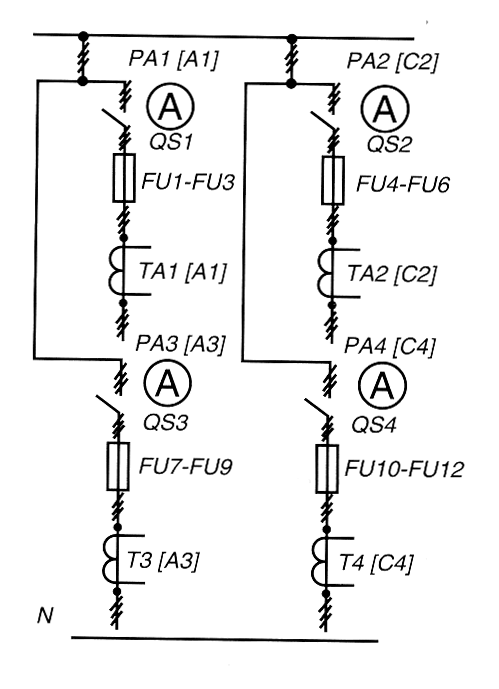 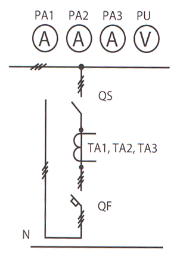 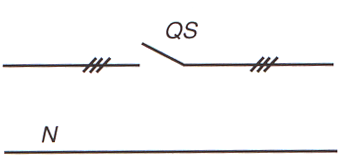 3Ном. ток  сб. шин1500А45Сечение сб. шин6Тип выключателя ВАТип выключателя ВАТип выключателя ВА78Схема первичных соединенийСхема первичных соединенийСхема первичных соединений9Тип панелиТип панелиТип панелиЩО 70-1-03ЩО 70-1-42ЩО 70-1-03ЩО 70-1-71ЩО 70-1-03ЩО 70-1-42ЩО 70-1-03ЩО 70-1-03ЩО 70-1-0310Назначение панелиНазначение панелиНазначение панелилинейнаявводнаялинейнаясекционнаялинейнаявводнаялинейнаялинейнаялинейная11Разъединитель типа РПС-2, -4 4РПС-3Разъединитель типа РПС-2, -4 4РПС-3Разъединитель типа РПС-2, -4 4РПС-312Ширина панелейШирина панелейШирина панелей80080080030080080080080080013Шинный мостШинный мостШинный мост      - 1 шт. длиной 1000 мм      - 1 шт. длиной 1000 мм      - 1 шт. длиной 1000 мм      - 1 шт. длиной 1000 мм      - 1 шт. длиной 1000 мм      - 1 шт. длиной 1000 мм      - 1 шт. длиной 1000 мм      - 1 шт. длиной 1000 мм      - 1 шт. длиной 1000 мм13Количество торцевых панелейКоличество торцевых панелейКоличество торцевых панелей      - 4 шт.      - 4 шт.      - 4 шт.      - 4 шт.      - 4 шт.      - 4 шт.      - 4 шт.      - 4 шт.      - 4 шт.123345567ШМ98№Запрашиваемые данныеЗапрашиваемые данныеЗапрашиваемые данные1Порядковый номер по плануПорядковый номер по плануПорядковый номер по плану1234567891011122Номинальное напр.0,4кВ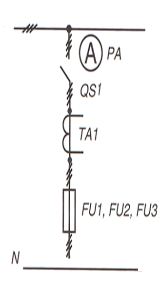 3Ном. ток  сб. шин1500А45Сечение сб. шин6Тип выключателя ВАТип выключателя ВАТип выключателя ВА78Схема первичных соединенийСхема первичных соединенийСхема первичных соединений9Тип панелиТип панелиТип панелиЩО 70-1-04ЩО 70-1-42ЩО 70-1-03ЩО 70-1-04ЩО 70-1-03ЩО 70-1-03ЩО 70-1-71ЩО 70-1-03ЩО 70-1-03ЩО 70-1-04ЩО 70-1-42ЩО 70-1-0410Назначение панелиНазначение панелиНазначение панелилинейнаявводнаялинейнаялинейнаялинейнаялинейнаясекционнаялинейнаялинейнаялинейнаявводнаялинейная11Разъединитель типа РПС-2, -4 4РПС-3Разъединитель типа РПС-2, -4 4РПС-3Разъединитель типа РПС-2, -4 4РПС-312Ширина панелейШирина панелейШирина панелей80080080080080080030080080080080080013Шинный мостШинный мостШинный мост14Количество торцевых панелейКоличество торцевых панелейКоличество торцевых панелей      - 2 шт.      - 2 шт.      - 2 шт.      - 2 шт.      - 2 шт.      - 2 шт.      - 2 шт.      - 2 шт.      - 2 шт.      - 2 шт.      - 2 шт.      - 2 шт.123456789101112№Запрашиваемые данныеЗапрашиваемые данныеЗапрашиваемые данные1Порядковый номер по плануПорядковый номер по плануПорядковый номер по плану1234567892Номинальное напр.0,4кВ3Ном. ток  сб. шин1500А45Сечение сб. шин6Тип выключателя ВАТип выключателя ВАТип выключателя ВА78Схема первичных соединенийСхема первичных соединенийСхема первичных соединений9Тип панелиТип панелиТип панелиЩО 70-1-03ЩО 70-1-42ЩО 70-1-03ЩО 70-1-71ЩО 70-1-03ЩО 70-1-42ЩО 70-1-03ЩО 70-1-03ЩО 70-1-0310Назначение панелиНазначение панелиНазначение панелилинейнаявводнаялинейнаясекционнаялинейнаявводнаялинейнаялинейнаялинейная11Разъединитель типа РПС-2, -4 4РПС-3Разъединитель типа РПС-2, -4 4РПС-3Разъединитель типа РПС-2, -4 4РПС-312Ширина панелейШирина панелейШирина панелей80080080030080080080080080013Шинный мостШинный мостШинный мост      - 1 шт. длиной 1000 мм      - 1 шт. длиной 1000 мм      - 1 шт. длиной 1000 мм      - 1 шт. длиной 1000 мм      - 1 шт. длиной 1000 мм      - 1 шт. длиной 1000 мм      - 1 шт. длиной 1000 мм      - 1 шт. длиной 1000 мм      - 1 шт. длиной 1000 мм13Количество торцевых панелейКоличество торцевых панелейКоличество торцевых панелей      - 4 шт.      - 4 шт.      - 4 шт.      - 4 шт.      - 4 шт.      - 4 шт.      - 4 шт.      - 4 шт.      - 4 шт.123345567ШМ98№Запрашиваемые данныеЗапрашиваемые данныеЗапрашиваемые данные1Порядковый номер по плануПорядковый номер по плануПорядковый номер по плану1234567892Номинальное напр.0,4кВ3Ном. ток  сб. шин1500А45Сечение сб. шин6Тип выключателя ВАТип выключателя ВАТип выключателя ВА78Схема первичных соединенийСхема первичных соединенийСхема первичных соединений9Тип панелиТип панелиТип панелиЩО 70-1-42ЩО 70-1-03ЩО 70-1-71ЩО 70-1-03ЩО 70-1-03ЩО 70-1-42ЩО 70-1-03ЩО 70-1-03ЩО 70-1-0310Назначение панелиНазначение панелиНазначение панеливводнаялинейнаясекционнаялинейнаялинейнаявводнаялинейнаялинейнаялинейная11Разъединитель типа РПС-2, -4 4РПС-3Разъединитель типа РПС-2, -4 4РПС-3Разъединитель типа РПС-2, -4 4РПС-312Ширина панелейШирина панелейШирина панелей80080030080080080080080080013Шинный мостШинный мостШинный мост      - 2 шт. длиной 1000 мм      - 2 шт. длиной 1000 мм      - 2 шт. длиной 1000 мм      - 2 шт. длиной 1000 мм      - 2 шт. длиной 1000 мм      - 2 шт. длиной 1000 мм      - 2 шт. длиной 1000 мм      - 2 шт. длиной 1000 мм      - 2 шт. длиной 1000 мм13Количество торцевых панелейКоличество торцевых панелейКоличество торцевых панелей      - 6 шт.      - 6 шт.      - 6 шт.      - 6 шт.      - 6 шт.      - 6 шт.      - 6 шт.      - 6 шт.      - 6 шт.12334556ШМШМ9887ПокупательМУП «Горэлектросеть»602256, Владимирская область, г. Муром,ул. Владимирская, д. 8Ател./факс 8(49234)3-31-42e-mail mail@muromges.ru ОГРН 1023302157548ИНН/КПП 3307002148/333401001р/с 40702810600300000656в ПАО «МИНБАНК» г. Москвак/с 30101810300000000600БИК 044525600Директор МУП «Горэлектросеть»_____________________ А.Ю.Александрук«_____» _______________________ 2022 г.М.П.Поставщик______________________________________________________________________________________________________тел.: ______________________________е-mail: ____________________________ОГРН ____________________________ИНН\КПП ______________/__________р/с _________________________________________________________________к/с _______________________________БИК ________________________________________________________________________________ /_______________/«______» _____________________ 2022г.М.П.          № п/пНаименование товараЕд.изм.КоличествоЦена товара с НДС 20%,руб. /ед. изм.СтоимостьТовара с НДС 20%, руб.1Панель распределительная 
ЩО 70-1-03 У3шт232Панель распределительная 
ЩО 70-1-04 У3шт43Панель распределительная 
ЩО 70-1-42 У3шт84Панель распределительная 
ЩО 70-1-71 У3 (300 мм)шт45Панель распределительная 
ЩО 70-1-95 У3шт166Шинный мост к панелям 
серии ЩО 70 (длина 1000мм)шт47Комплект ошиновки 0,4 кВ 
(Ток сборных шин 1500А)шт4ИТОГОИТОГОИТОГОИТОГОИТОГОВ т. ч. НДС 20%В т. ч. НДС 20%В т. ч. НДС 20%В т. ч. НДС 20%В т. ч. НДС 20%ПокупательМУП «Горэлектросеть»602256, Владимирская область, г. Муром,ул. Владимирская, д. 8Ател./факс 8(49234)3-31-42e-mail mail@muromges.ru ОГРН 1023302157548ИНН/КПП 3307002148/333401001р/с 40702810600300000656в ПАО «МИНБАНК» г. Москвак/с 30101810300000000600БИК 044525600Директор МУП «Горэлектросеть»_____________________ А.Ю.Александрук«_____» _______________________ 2022 г.М.П.Поставщик______________________________________________________________________________________________________тел.: ______________________________е-mail: ____________________________ОГРН ____________________________ИНН\КПП ______________/__________р/с _________________________________________________________________к/с _______________________________БИК ________________________________________________________________________________ /_______________/«______» _____________________ 2022г.М.П.          № п/пНаименование объекта закупкиТребования к качеству, техническим характеристикам, безопасности, функциональным характеристикам (потребительским свойствам), размерам, упаковке и иные необходимые показатели1Панель распределительная ЩО 70-1-03 У3Функциональные характеристики товара:Панель серии ЩО 70 предназначены для комплектования распределительных щитов напряжением 0,4 кВ, которые служат для приема и распределения электрической энергии, защиты отходящих линий от перегрузок и токов короткого замыкания. 
ЩО- щит одностороннего обслуживания,
70- Год разработки,
1-Порядковый номер
03- Номер схемы
У3 –Климатическое исполнение
Технические характеристики товара:2Панель распределительная 
ЩО 70-1-04 У3Функциональные характеристики товара:Панель серии ЩО 70 предназначены для комплектования распределительных щитов напряжением 0,4 кВ, которые служат для приема и распределения электрической энергии, защиты отходящих линий от перегрузок и токов короткого замыкания. 
ЩО- щит одностороннего обслуживания,
70- Год разработки,
1-Порядковый номер
04- Номер схемы
У3 –Климатическое исполнение
Технические характеристики товара:3Панель распределительная 
ЩО 70-1-42 У3Функциональные характеристики товара:Панель серии ЩО 70 предназначены для комплектования распределительных щитов напряжением 0,4 кВ, которые служат для приема и распределения электрической энергии, защиты отходящих линий от перегрузок и токов короткого замыкания. 
ЩО- щит одностороннего обслуживания,
70- Год разработки,
1-Порядковый номер
42- Номер схемы
У3 –Климатическое исполнение
Технические характеристики товара:4Панель распределительная 
ЩО 70-1-71 У3Функциональные характеристики товара:Панель серии ЩО 70 предназначены для комплектования распределительных щитов напряжением 0,4 кВ, которые служат для приема и распределения электрической энергии, защиты отходящих линий от перегрузок и токов короткого замыкания. 
ЩО- щит одностороннего обслуживания,
70- Год разработки,
1-Порядковый номер
71- Номер схемы
У3 –Климатическое исполнение
Технические характеристики товара:5Панель распределительная 
ЩО 70-1-95 У3Функциональные характеристики товара:Панель серии ЩО 70 предназначены для комплектования распределительных щитов напряжением 0,4 кВ, которые служат для приема и распределения электрической энергии, защиты отходящих линий от перегрузок и токов короткого замыкания. 
ЩО- щит одностороннего обслуживания,
70- Год разработки,
1-Порядковый номер
95- Номер схемы
У3 –Климатическое исполнение
Технические характеристики товара:6Шинный мост к панелям 
серии ЩО 70 (длина 1000 ммФункциональные характеристики товара:Панель серии ЩО 70 предназначены для комплектования распределительных щитов напряжением 0,4 кВ, которые служат для приема и распределения электрической энергии, защиты отходящих линий от перегрузок и токов короткого замыкания. 
ЩО- щит одностороннего обслуживания,
70- Год разработки,
Технические характеристики товара:7Комплект ошиновки 0,4 кВ 
(Ток сборных шин 1500А)Функциональные характеристики товара:Панель серии ЩО 70 предназначены для комплектования распределительных щитов напряжением 0,4 кВ, которые служат для приема и распределения электрической энергии, защиты отходящих линий от перегрузок и токов короткого замыкания. 
ЩО- щит одностороннего обслуживания,
70- Год разработки,
Технические характеристики товара:№Запрашиваемые данныеЗапрашиваемые данныеЗапрашиваемые данные1Порядковый номер по плануПорядковый номер по плануПорядковый номер по плану1234567892Номинальное напр.0,4кВ3Ном. ток  сб. шин1500А45Сечение сб. шин6Тип выключателя ВАТип выключателя ВАТип выключателя ВА78Схема первичных соединенийСхема первичных соединенийСхема первичных соединений9Тип панелиТип панелиТип панелиЩО 70-1-03ЩО 70-1-42ЩО 70-1-03ЩО 70-1-71ЩО 70-1-03ЩО 70-1-42ЩО 70-1-03ЩО 70-1-03ЩО 70-1-0310Назначение панелиНазначение панелиНазначение панелилинейнаявводнаялинейнаясекционнаялинейнаявводнаялинейнаялинейнаялинейная11Разъединитель типа РПС-2, -4 4РПС-3Разъединитель типа РПС-2, -4 4РПС-3Разъединитель типа РПС-2, -4 4РПС-312Ширина панелейШирина панелейШирина панелей80080080030080080080080080013Шинный мостШинный мостШинный мост      - 1 шт. длиной 1000 мм      - 1 шт. длиной 1000 мм      - 1 шт. длиной 1000 мм      - 1 шт. длиной 1000 мм      - 1 шт. длиной 1000 мм      - 1 шт. длиной 1000 мм      - 1 шт. длиной 1000 мм      - 1 шт. длиной 1000 мм      - 1 шт. длиной 1000 мм13Количество торцевых панелейКоличество торцевых панелейКоличество торцевых панелей      - 4 шт.      - 4 шт.      - 4 шт.      - 4 шт.      - 4 шт.      - 4 шт.      - 4 шт.      - 4 шт.      - 4 шт.123345567ШМ98№Запрашиваемые данныеЗапрашиваемые данныеЗапрашиваемые данные1Порядковый номер по плануПорядковый номер по плануПорядковый номер по плану1234567891011122Номинальное напр.0,4кВ3Ном. ток  сб. шин1500А45Сечение сб. шин6Тип выключателя ВАТип выключателя ВАТип выключателя ВА78Схема первичных соединенийСхема первичных соединенийСхема первичных соединений9Тип панелиТип панелиТип панелиЩО 70-1-04ЩО 70-1-42ЩО 70-1-03ЩО 70-1-04ЩО 70-1-03ЩО 70-1-03ЩО 70-1-71ЩО 70-1-03ЩО 70-1-03ЩО 70-1-04ЩО 70-1-42ЩО 70-1-0410Назначение панелиНазначение панелиНазначение панелилинейнаявводнаялинейнаялинейнаялинейнаялинейнаясекционнаялинейнаялинейнаялинейнаявводнаялинейная11Разъединитель типа РПС-2, -4 4РПС-3Разъединитель типа РПС-2, -4 4РПС-3Разъединитель типа РПС-2, -4 4РПС-312Ширина панелейШирина панелейШирина панелей80080080080080080030080080080080080013Шинный мостШинный мостШинный мост14Количество торцевых панелейКоличество торцевых панелейКоличество торцевых панелей      - 2 шт.      - 2 шт.      - 2 шт.      - 2 шт.      - 2 шт.      - 2 шт.      - 2 шт.      - 2 шт.      - 2 шт.      - 2 шт.      - 2 шт.      - 2 шт.123456789101112№Запрашиваемые данныеЗапрашиваемые данныеЗапрашиваемые данные1Порядковый номер по плануПорядковый номер по плануПорядковый номер по плану1234567892Номинальное напр.0,4кВ3Ном. ток  сб. шин1500А45Сечение сб. шин6Тип выключателя ВАТип выключателя ВАТип выключателя ВА78Схема первичных соединенийСхема первичных соединенийСхема первичных соединений9Тип панелиТип панелиТип панелиЩО 70-1-03ЩО 70-1-42ЩО 70-1-03ЩО 70-1-71ЩО 70-1-03ЩО 70-1-42ЩО 70-1-03ЩО 70-1-03ЩО 70-1-0310Назначение панелиНазначение панелиНазначение панелилинейнаявводнаялинейнаясекционнаялинейнаявводнаялинейнаялинейнаялинейная11Разъединитель типа РПС-2, -4 4РПС-3Разъединитель типа РПС-2, -4 4РПС-3Разъединитель типа РПС-2, -4 4РПС-312Ширина панелейШирина панелейШирина панелей80080080030080080080080080013Шинный мостШинный мостШинный мост      - 1 шт. длиной 1000 мм      - 1 шт. длиной 1000 мм      - 1 шт. длиной 1000 мм      - 1 шт. длиной 1000 мм      - 1 шт. длиной 1000 мм      - 1 шт. длиной 1000 мм      - 1 шт. длиной 1000 мм      - 1 шт. длиной 1000 мм      - 1 шт. длиной 1000 мм13Количество торцевых панелейКоличество торцевых панелейКоличество торцевых панелей      - 4 шт.      - 4 шт.      - 4 шт.      - 4 шт.      - 4 шт.      - 4 шт.      - 4 шт.      - 4 шт.      - 4 шт.123345567ШМ98№Запрашиваемые данныеЗапрашиваемые данныеЗапрашиваемые данные1Порядковый номер по плануПорядковый номер по плануПорядковый номер по плану1234567892Номинальное напр.0,4кВ3Ном. ток  сб. шин1500А45Сечение сб. шин6Тип выключателя ВАТип выключателя ВАТип выключателя ВА78Схема первичных соединенийСхема первичных соединенийСхема первичных соединений9Тип панелиТип панелиТип панелиЩО 70-1-42ЩО 70-1-03ЩО 70-1-71ЩО 70-1-03ЩО 70-1-03ЩО 70-1-42ЩО 70-1-03ЩО 70-1-03ЩО 70-1-0310Назначение панелиНазначение панелиНазначение панеливводнаялинейнаясекционнаялинейнаялинейнаявводнаялинейнаялинейнаялинейная11Разъединитель типа РПС-2, -4 4РПС-3Разъединитель типа РПС-2, -4 4РПС-3Разъединитель типа РПС-2, -4 4РПС-312Ширина панелейШирина панелейШирина панелей80080030080080080080080080013Шинный мостШинный мостШинный мост      - 2 шт. длиной 1000 мм      - 2 шт. длиной 1000 мм      - 2 шт. длиной 1000 мм      - 2 шт. длиной 1000 мм      - 2 шт. длиной 1000 мм      - 2 шт. длиной 1000 мм      - 2 шт. длиной 1000 мм      - 2 шт. длиной 1000 мм      - 2 шт. длиной 1000 мм13Количество торцевых панелейКоличество торцевых панелейКоличество торцевых панелей      - 6 шт.      - 6 шт.      - 6 шт.      - 6 шт.      - 6 шт.      - 6 шт.      - 6 шт.      - 6 шт.      - 6 шт.12334556ШМШМ9887ПокупательМУП «Горэлектросеть»602256, Владимирская область, г. Муром,ул. Владимирская, д. 8Ател./факс 8(49234)3-31-42e-mail mail@muromges.ru ОГРН 1023302157548ИНН/КПП 3307002148/333401001р/с 40702810600300000656в ПАО «МИНБАНК» г. Москвак/с 30101810300000000600БИК 044525600Директор МУП «Горэлектросеть»_____________________ А.Ю.Александрук«_____» _______________________ 2022 г.М.П.Поставщик______________________________________________________________________________________________________тел.: ______________________________е-mail: ____________________________ОГРН ____________________________ИНН\КПП ______________/__________р/с _________________________________________________________________к/с _______________________________БИК ________________________________________________________________________________ /_______________/«______» _____________________ 2022г.М.П.          